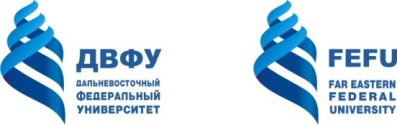 МИНИСТЕРСТВО ОБРАЗОВАНИЯ И НАУКИ РОССИЙСКОЙ ФЕДЕРАЦИИФедеральное государственное автономное образовательное учреждение высшего образования«Дальневосточный федеральный университет»(ДВФУ)ИНЖЕНЕРНАЯ ШКОЛАРАБОЧАЯ ПРОГРАММА ДИСЦИПЛИНЫИнновационные технологии транспортировки воды, водоподготовки и очистки сточных вод Направление подготовки 08.06.01 Техника и технологии строительстваПрофиль «Водоснабжение, канализация, строительные системы охраны водных ресурсов»Форма подготовки (очная)курс __2____ семестр __3_____лекции _18_ час. /_0,5_ з.е.практические занятия __18___час. /__0,5_ з.е.лабораторные работы ___-____час. /__-__ з.е.с использованием МАО лек.__6__/пр._6всего часов контактной работы____36___ час.в том числе с использованием МАО _18__ час., в электронной форме __-__ час.самостоятельная работа ___72_____ час.в том числе на подготовку к экзамену __36__ час.курсовая работа / курсовой проект ____-____ семестрзачет __________ семестрэкзамен____3, 4_____семестрРабочая программа составлена в соответствии с требованиями федерального государственного образовательного стандарта высшего образования (уровень подготовки кадров высшей квалификации), утвержденного приказом Министерства образования и науки РФ от 30 июля 2014 г. № 873 Рабочая программа обсуждена на заседании кафедры инженерных систем зданий и сооружений, протокол № _10_ от «13» __июня_2017г.Заведующий (ая) кафедрой  ___Кобзарь А.В.__Составитель (ли):__доктор техн. наук, доцент, профессор кафедры инженерных систем зданий и сооружений, Земляная Н.В. Оборотная сторона титульного листа 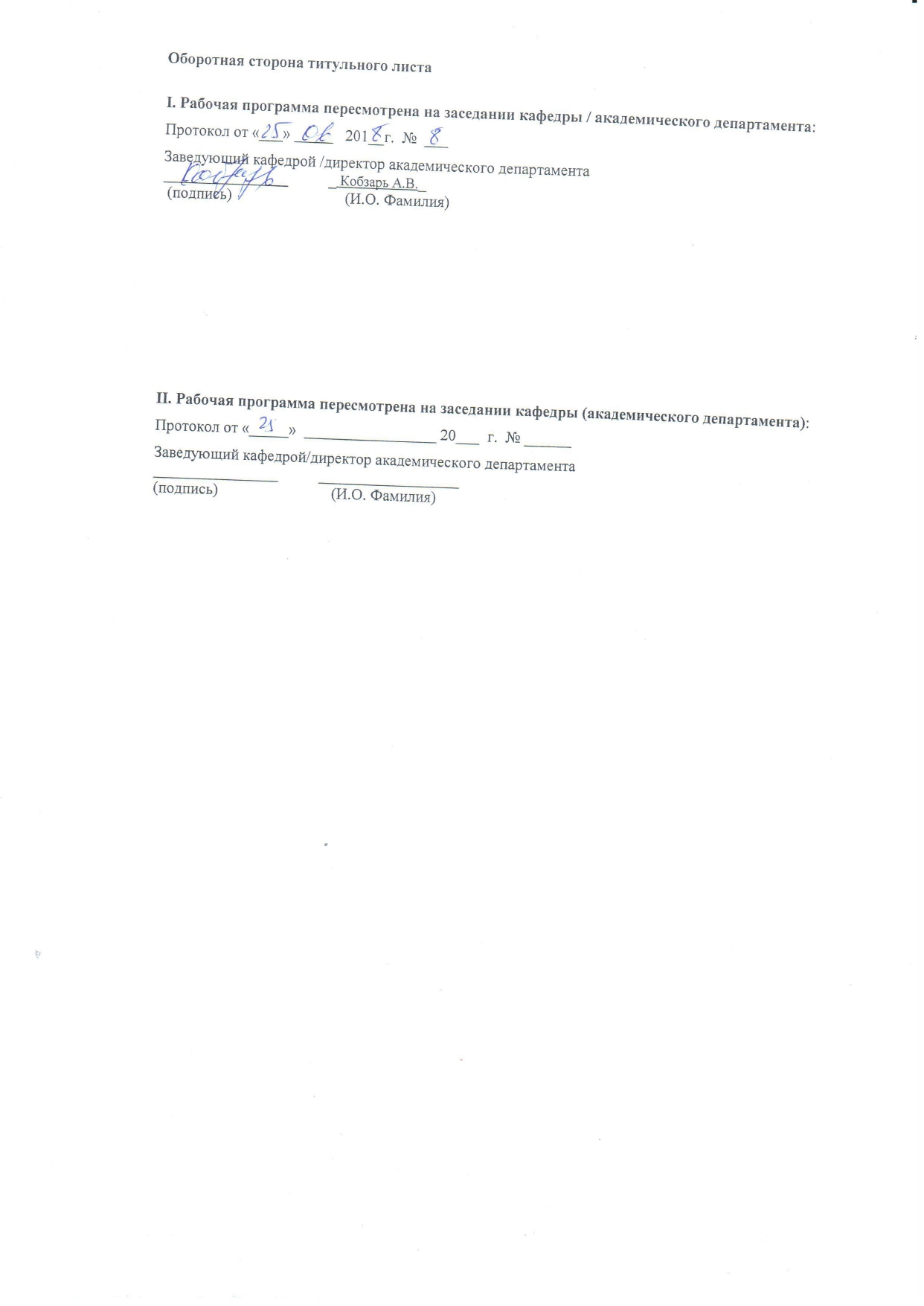 I. Рабочая программа пересмотрена на заседании кафедры / академического департамента: Протокол от «_25__» __июня   2018г.  №  8Заведующий кафедрой /директор академического департамента________________   	__________________ (подпись)                             (И.О. Фамилия)II. Рабочая программа пересмотрена на заседании кафедры (академического департамента): Протокол от «_____»  _________________ 20___  г.  № ______Заведующий кафедрой/директор академического департамента________________   	__________________(подпись)                             (И.О. Фамилия)АННОТАЦИЯДисциплина «Инновационные технологии транспортировки воды, водоподготовки и очистки сточных вод» предназначена для аспирантов, обучающихся по образовательной программе «Водоснабжение, канализация, строительные системы охраны водных ресурсов». Трудоёмкость дисциплины составляет: 18 ч. (0,5 зет.) – лекционные занятия, 18ч. (0,5 зет.) – практические занятия, 72ч. (2 зет.) – самостоятельная работа, суммарная трудоёмкость составляет 144ч. (4 зет.). Дисциплина входит в вариативную часть учебного плана, блок обязательных дисциплин, Б1.В.ОД.4. При разработке рабочей программы учебной дисциплины использованы Федеральный государственный образовательный стандарт высшего образования (уровень подготовки кадров высшей квалификации) по направлению подготовки 08.06.01 «Техника и технологии строительства», учебный план подготовки аспирантов по профилю «Водоснабжение, канализация, строительные системы охраны водных ресурсов».Содержание дисциплины охватывает вопросы изучения передовых технологий, применяемых при транспортировке, очистке воды и сточных вод.При изучении дисциплины рассматриваются различные подходы к определению показателей качества природной воды с точки зрения ее пригодности для использования в целях водоснабжения, детальное изучение вопросов химической, физической и биологической деструкции загрязняющих веществ в питьевой и сточных водах. Изучаются методики расчета современных установок для целей водоподготовки и очистки сточных вод, решаются практические задачи эксплуатации, проектирования и внедрения передовых технологий очистки воды и сточных вод.В результате изучения дисциплины у аспирантов формируются следующие компетенции:УК-1 – Способность к критическому анализу и оценке современных научных достижений, генерированию новых идей при решении исследовательских и практических задач, в том числе в междисциплинарных областях;УК-2 – Способность проектировать и осуществлять комплексные исследования, в том числе междисциплинарные, на основе целостного системного научного мировоззрения с использованием знаний в области истории и философии науки;УК-4 - Готовность использовать современные методы и технологии научной коммуникации на государственном и иностранном языках;ОПК-1- Владение методологией теоретических и экспериментальных исследований в области строительства;ОПК-2 - Владение культурой научного исследования в области строительства, в том числе с использованием новейших информационно-коммуникационных технологий;ОПК-5 - Способность профессионально излагать результаты своих исследований и представлять их в виде научных публикаций и презентаций;ОПК-8 - Готовность к преподавательской деятельности по основным образовательным программам высшего образования;ПК-1- Готовность применять современное оборудование для обработки и интерпретации информации при проведении научных и прикладных исследований;ПК 3 - Способность осуществлять процедуру оценки физико-химических факторов, окружающей среды для использования в прикладной и научной деятельности;ПК 4 – Готовность использовать результаты современных исследований для анализа и прогноза, использовать новый отечественный и зарубежный опыт в области водоснабжения, канализации, строительных систем охраны водных ресурсов.Цель: ознакомление аспирантов с инновационными направлениями транспортировки и очистки воды для питьевых и промышленных нужд, очистки сточных вод; закрепление навыков применения передовых технологий в системах водоснабжения и водоотведенияЗакрепление материала происходит благодаря практической работе аспирантов и строится на базе решения задач расчета и проектирования современных установок и сооружений, применяемых в системах водоснабжения и водоотведения по методикам, приведенным в отечественной и зарубежной научно-технической литературе.Задачи:Подготовка специалистов к проектно-конструкторской и научной деятельности, в том числе, по следующим вопросам:•	назначение и конструктивные особенности основных видов сооружений для очистки воды и сточных вод;•	особенности проектирования и эксплуатации основных видов сооружений для очистки воды и сточных вод;•	закономерности процессов химической, физической и биологической деструкции загрязняющих веществ в питьевой и сточных водах.Формирование у аспиранта необходимых компетенций для осуществления научной и производственной деятельности.Для успешного изучения дисциплины «Инновационные технологии транспортировки воды, водоподготовки и очистки сточных вод» у обучающихся должны быть сформированы следующие предварительные компетенции: УК-5 Способность следовать этическим нормам в профессиональной деятельности; УК-6 Способность планировать и решать задачи собстенного профессионального и личностного развития; ОПК-3 Способность соблюдать нормы научной этики и авторских прав; ОПК-7 Готовность организовывать работу исследовательского коллектива в области строительства.В результате изучения дисциплины у аспирантов формируются следующие универсальные/ общепрофессиональные/ профессиональные компетенции (элементы компетенций).Для формирования вышеуказанных компетенций в рамках дисциплины «Инновационные технологии транспортировки воды, водоподготовки и очистки сточных вод» применяются следующие методы активного / интерактивного обучения:проблемные лекции,лекции-беседы,публичные доклады с защитой, анализ конкретных ситуаций (case-study).СТРУКТУРА И содержание теоретической части курса 3 семестр(9 час., в том числе 3 час. с использованием методов активного обучения)Модуль 1. Перекачка воды и сточной жидкости (2 час.)Раздел I. Перекачка воды и сточной жидкости (2час.)Тема 1. Перекачка воды и сточной жидкости (2час.)Насосное оборудование. Оборудование для измерения расходов воды и сточных вод. Регулирование работы насосов. Применение методов частотного регулирования работы насосов. Оптимизация системы «насосное оборудование – трубопроводы - регулирующие емкости». Модуль 2. Водоподготовка (7 час.)Раздел I. Природные воды (3 час.)Тема 1.  Классификация природных вод (1 час.)Классификация С.А. Щукарева. Классификация Л.А. Кульского. Классификация фирмы Rohm&Haas (США). Классификация О.А. Алёкина. Классификация А.И. Перельмана. Тема 2. Физико-химические показатели качества природных вод (1 час.)Гидробиологический показатель качества воды – индекс сапробности. Гидрохимический индекс загрязнения воды. Окислительно-восстановительный потенциал (Редокс-потенциал).Тема 3. Нормативы качества воды (1 час.)Нормативы качества воды для систем хозяйственно-питьевого, коммунально-бытового и промышленного водоснабжения и воды водоемов и водотоков. Основы водного законодательства. Термины. Перечень документов. Сопоставление норм качества питьевой воды России, Европейского Союза (ЕС), Всемирной организации здравоохранения (ВОЗ), национальных норм США и некоторых европейских стран. Раздел II. Методы водоподготовки (4 час.)Тема 1. Осветление воды фильтрованием через слои зернистого насыпного материала (0,5 час.)Технология фильтрования. Скорость фильтрования. Условия применения. Технологии KWI.Тема 2.  Баромембранные методы водоподготовки (1 час.)Обратный осмос. Ультрафильтрация. Мембраны. Мембранные аппараты и установки. Концентрационная поляризация. Причины изменения характеристик мембран в процессе их эксплуатации. Физико-механическое воздействие на мембраны. Химическая и биологическая деструкция мембран. Загрязнение мембран при их эксплуатации. Природа и химический состав загрязнений. Влияние гидродинамических условий в обратноосмотических аппаратах на загрязнение поверхности мембран. Способы предотвращения загрязнения мембран. Восстановление характеристик мембран. Тема 3. Обеззараживание воды (1 час.)Озонирование воды. Принцип получения озона. Обеззараживающее действие озона. Обесцвечивание воды. Удаление из воды железа и марганца. Устранение привкусов и запахов воды. Особенности озонирования. Побочные продукты озонирования. Ультрафиолетовое обеззараживание воды Технология проведения. Условия применения метода. Положительные и отрицательные качества метода. Источник бактерицидного излучения. Сравнение основных методов обеззараживание воды: хлорирование, озонирование, ультрафиолетовое облучение. Тема 4. Химическое окисление примесей и электрохимические методы обработки воды (1час.)Методы химической деструкции загрязняющих веществ. Гидроксид - радикал. Реакция Фентона. Окисление перманганатом калия.Электрофлотация. Электродиализ. Электрохимическое обеззараживание воды. Магнитная обработка. Электромагнитное воздействие на воду с переменной частотой.Тема 5. Стабилизационная обработка воды (0, 5 час.)Основные проблемы, возникающие при эксплуатации водопроводных систем.  Индексы стабильности воды. Влияние некоторых показателей качества воды на ее стабильность. 4 семестр(9 час., в том числе 3 час. с использованием методов активного обучения)Модуль 3. Очистка сточных вод (9 час.)Раздел I. Биологическая очистка сточных вод (3 час.)Тема 1. Основные процессы биологической очистки сточных вод (0,5 час.)Биология в биологической очистке сточных вод. Организмы и их селекция. Процессы конверсии на станциях биологической очистки стоков. Биологический рост. Гидролиз. Распад биомассы. Накопление запасных веществ. Аэробная гетеротрофная конверсия органических веществ. Реакции аэробной конверсии. Коэффициент прироста ила при аэробной гетеротрофной конверсии. Макроэлементы для аэробной гетеротрофной конверсии. Кинетические аспекты аэробной гетеротрофной конверсии. Гетеротрофные микроорганизмы в аэробной конверсии. Влияние окружающей среды на аэробную гетеротрофную конверсию. Тема 2. Нитрификация (0,5 час.)Реакции нитрификации. Кинетические аспекты нитрификации. Влияние окружающей среды на нитрификацию. 	Тема 3. Денитрификация (0,5 час.)Реакции денитрификации. Коэффициент прироста ила при денитрификации. Макроэлементы, необходимые для денитрификации. Щелочность. Кинетика денитрификации. Влияние окружающей среды на денитрификацию. Тема 4. Биологическое удаление фосфора (0,5 час.)Микроорганизмы. Реакции биологического удаления фосфора. Коэффициент прироста биомассы в процессе биологического удаления фосфора.  Щелочность. Кинетика биологического удаления фосфора. Влияние окружающей среды на биологическое удаление фосфора. 	Тема 5. Анаэробные процессы (1 час.)Реакции при анаэробном брожении. Рост биомассы и коэффициенты ее прироста при анаэробном брожении.  Макроэлементы, необходимые для анаэробного брожения. Щелочность при анаэробном брожении.  Кинетика анаэробного брожения.  Образование газообразных продуктов. Влияние окружающей среды на анаэробное брожение. Раздел II. Сооружения для очистки сточных вод (5 час.)Тема 1. Системы очистки стоков с активным илом (1 час.)Массовый баланс в системе с активным илом. Понятия и определения, используемые для описания процессов, происходящих в системах с активным илом. Типы систем с активным илом. Системы с рециркуляцией активного ила. Системы с совмещенным аэротенком и отстойником. Системы с контактной стабилизацией ила. Системы с биосорбцией взвешенного вещества. Проектирование систем очистки с использованием активного ила. Проектирование на основе объемной нагрузки. Проектирование на основе нагрузки на ил или возраста ила. Тема 2. Биофильтры (1 час.)Кинетика процессов, происходящих в биопленках. Кинетические параметры процессов, происходящих в биопленках. Диффузия в гидравлической пленке. Двухкомпонентная диффузия. Кинетика процессов, происходящих на фильтрах. Массовые балансы для биофильтров.	  Биофильтры без рециркуляции. Биофильтры с рециркуляцией. Понятия и определения. Типы реакторов. Капельные фильтры. Погружные фильтры. Реакторы с вращающимися дисками. Проектирование биофильтров. Проектирование капельных фильтров. Проектирование реакторов с вращающимися дисками. Проектирования фильтров других типов. Проектирование биофильтров, предназначенных для удаления растворенных органических веществ. Технические условия работы биофильтров. Аэрация в биофильтрах. Рост и удаление биомассы. Удаление взвешенных органических веществ. Детальное моделирование. Тема 3. Системы очистки с нитрификацией(1 час.)Массовый баланс при нитрификации. Обособленные системы нитрификации. Совместное удаление органического вещества и аммония. Типы систем нитрификации. Системы, содержащие только нитрифицирующий ил. Одноиловые системы нитрификации. Нитрификация в двухстадийной системе. Фильтры, содержащие только нитрифицирующий ил. Двухстадийные системы нитрификации на фильтрах. Двухстадийные системы нитрификации, состоящие из биофильтра и реактора с активным илом.  Проектирование систем нитрификации. Системы нитрификации с активным илом. Оптимизация работы систем нитрификации. Проектирование биофильтров для нитрификации. Тема 4. Системы денитрификации(1 час.)Уравнения массового баланса при денитрификации. Обособленные системы денитрификации. Комбинированный процесс нитрификации/денитрификации. Типы систем денитрификации. Системы денитрификации с денитрифицирующим илом. Денитрификация в одноиловой системе. Биофильтры для денитрификации. Проектирование систем денитрификации. Отношение C/N. Кислород/перемешивание. Одновременная нитрификация/денитрификация. Газообразный азот в отстойниках и на биофильтрах. Потребление кислорода. Щелочность. Проектирование систем денитрификации с активным илом. Проектирование на основе моделирования. Проектирование биофильтров для денитрификации. Редокс-зоны в биомассе. 	Тема 5. Системы биологического удаления фосфора (0,5 час.)Уравнения массового баланса при биологическом удалении фосфора в системах с активным илом. Типы систем для биологического удаления фосфора. Биологическое удаление фосфора в сочетании с нитрификацией/денитрификацией при использовании внутреннего источника углерода. Биологическое удаление фосфора в сочетании с нитрификацией/денитрификацией с дополнительным источником углерода. Биологическое удаление фосфора с использованием легко разлагаемого органического вещества, образующегося внутри системы. Биологическое удаление фосфора без нитрификации/денитрификации. Проектирование систем биологического удаления фосфора. Легко разлагаемое органическое вещество. Проектирование реакторов для биологического удаления фосфора. Оптимизация процесса биологического удаления фосфора.	Тема 6. Гидролиз/ферментация и анаэробная очистка сточных вод (0,5 час.)Гидролиз/ферментация.  Анаэробная обработка сточных вод. Уравнения массового баланса при анаэробной обработке. Типы систем анаэробной очистки. Предварительная обработка стоков при анаэробной очистке. 	 Системы со взвешенным илом. Анаэробная очистка на фильтрах. Проектирование систем анаэробной очистки. Проектирование систем со взвешенной биомассой. Проектирование анаэробных фильтров. Образование газообразных соединений в анаэробном процессе. Оптимизация анаэробной очистки. Запуск анаэробных реакторов. Нарушения в работе анаэробных реакторов. Раздел III. Физико-химические методы очистки сточных вод (1 час.)Тема 11. Небиологические системы для удаления фосфора из сточных вод (1час.)Уравнения массового баланса для процессов удаления фосфора. Механизмы физико-химического удаления фосфора. Связывание фосфора в почве. Небиологические системы удаления фосфора. Осаждающие вещества. Проектирование установок для удаления фосфора. Химическое осаждение. Работа установок для удаления фосфора.СТРУКТУРА И содержание практической части курса3 семестр(9 час., в том числе 3 час. с использованием методов активного обучения)Практические занятия (18 час.)Водоподготовка (9 час.)Занятие 1. (2 часа). Определение состава сооружений очистки воды в зависимости от качества природных вод. Применение классификации С.А. Щукарева, Л.А. Кульского, фирмы Rohm&Haas, О.А. Алёкина, А.И. Перельмана.Занятие 2. (2 часа). Особенности определения доз реагентов. Расчет фильтра-обезжелезивателя. Расчет схемы обезжелезивания с периодической регенерацией.  Расчет дозы кислорода для окисления железа.Занятие 3. (2 часа). Расчет баромембранной установки.Расчет установки электрофлотации. Занятие 4. (1 часа). Расчет установки электродиализа. Расчет установки для электрохимического обеззараживания воды.Занятие 5. (1 часа). Расчет установки озонирования воды. Определение побочных продуктов озонирования. Расчет ресурса установки умягчения воды. Расчет частоты регенерации установки умягчения.Занятие 6. (1 час). Расчет установки для обработки воды раствором гипохлорита натрия.4 семестр(9 час., в том числе 3 час. с использованием методов активного обучения)Очистка сточных вод (9 час.)Занятие 7. (2 часа).Проектирование систем очистки с использованием активного ила. Проектирование на основе объемной нагрузки. Проектирование на основе нагрузки на ил или возраста ила.Проектирование капельных фильтров. Проектирование реакторов с вращающимися дисками. Проектирования фильтров других типов. Занятие 8. (2 часа). Проектирование биофильтров, предназначенных для удаления растворенных органических веществ. Проектирование биофильтров для нитрификации. Занятие 9. (2 часа). Проектирование систем денитрификации с активным илом. Проектирование на основе моделирования.  Проектирование биофильтров для денитрификации. Занятие 10. (1 часа). Проектирование систем анаэробной очистки.Занятие 11. (1 часа). Проектирование систем биологического удаления фосфора.  Проектирование реакторов для биологического удаления фосфора.Занятие 12. (1часа). Проектирование систем со взвешенной биомассой.  Проектирование анаэробных фильтров.УЧЕБНО-МЕТОДИЧЕСКОЕ обеспечение самостоятельной работы ОБУЧАЮЩИХСЯУчебно-методическое обеспечение самостоятельной работы обучающихся по дисциплине «Инновационные технологии транспортировки воды, водоподготовки и очистки сточных вод» представлено в приложении 1 и включает в себя:план-график выполнения самостоятельной работы по дисциплине, в том числе примерные нормы времени на выполнение по каждому заданию;характеристика заданий для самостоятельной работы обучающихся 
и методические рекомендации по их выполнению;требования к представлению и оформлению доклада.контроль достижения цели курсаФонд оценочных средств по дисциплине представлен в приложении 1.СПИСОК УЧЕБНОЙ ЛИТЕРАТУРЫ И ИНФОРМАЦИОННО-МЕТОДИЧЕСКОЕ ОБЕСПЕЧЕНИЕ ДИСЦИПЛИНЫОсновная литератураСпеллман Ф.Р Справочник по очистке природных и сточных вод. Водоснабжение и канализация: [комплект из 2 кн.] [кн. 1]Справочник / Ф. Р. Спеллман ; пер. с англ. под общ. ред. М. И. Алексеева; Санкт-Петербург : Профессия, 2014. – 1022 с. (2 экз.)https://lib.dvfu.ru:8443/lib/item?id=chamo:840990&theme=FEFUСпеллман Ф.Р Справочник по очистке природных и сточных вод. Водоснабжение и канализация: [комплект из 2 кн.] [кн. 2]Справочник / Ф. Р. Спеллман ; пер. с англ. под общ. ред. М. И. Алексеева; Санкт-Петербург : Профессия, 2014. – 1022 с. (2 экз.)https://lib.dvfu.ru:8443/lib/item?id=chamo:840977&theme=FEFUАлексеев, Е.В.Водоотведение и водная экология : учебно-методическое пособие [авт.-сост. : Е. В. Алексеев, В. П. Саломеев, Н. А. Залетова и др. ; под общ. ред. Е. В. Алексеева] 2016. – 237с. (10 экз.)https://lib.dvfu.ru:8443/lib/item?id=chamo:811244&theme=FEFUЛехов, А.В. Физико-химическая гидрогеодинамика учебник А. В. Лехов ; -М.: Московский государственный университет, Геологический факультет. Изд-во КДУ 2014. – 499с. (2 экз.)https://lib.dvfu.ru:8443/lib/item?id=chamo:417772&theme=FEFUКсенофонтов Б.С. Очистка сточных вод : кинетика флотации и флотокомбайны учебник Б. С. Ксенофонтов Москва : Форум, : Инфра-М, 2015. – 255с. (3 экз.)https://lib.dvfu.ru:8443/lib/item?id=chamo:795162&theme=FEFUАлексеев Е.В. Очистка сточных вод флотацией. Основы технологии и применение Е. В. Алексеев Москва : АСВ, 2015. – 159с. (5 экз.)https://lib.dvfu.ru:8443/lib/item?id=chamo:842493&theme=FEFUПугачев Е.А. Очистка городских сточных вод мегаполиса Е. А. Пугачев; Москва : Изд-во Ассоциации строительных вузов, 2015. – 135с. (1 экз.)https://lib.dvfu.ru:8443/lib/item?id=chamo:775593&theme=FEFUСтрелков А.К., Теплых С.Ю. Охрана водных ресурсов : учебник для вузов / А. К. Стрелков, С. Ю. Теплых; 	Москва : Изд-во Ассоциации строительных вузов, 2015. – 235с. (1 экз.)https://lib.dvfu.ru:8443/lib/item?id=chamo:775787&theme=FEFUДополнительная литератураХенце, М. Очистка сточных вод биологические и химические процессы М. Хенце, П. Армоэс, Й. Ля-Кур-Янсен, Э. Арван; пер. с англ. Т.П.Мосоловой; под ред. С.В.Калюжного. -М.: Издательство Мир 2006. – 480с. (1 экз.) http://lib.dvfu.ru:8080/lib/item?id=chamo:381297&theme=FEFUШестаков, В.М. Гидрогеодинамика : учебник для вузов / В.М. Шестаков. – М. : Издательство «КДУ», 2009. – 335 с. (1 экз.)http://lib.dvfu.ru:8080/lib/item?id=chamo:293752&theme=FEFUКичигин, В.И. Моделирование процессов очистки воды учебное пособие В. И. Кичигин. – Москва.: АСВ 2003. – 229с. (9 экз.)http://lib.dvfu.ru:8080/lib/item?id=chamo:384271&theme=FEFUГенцлер, Г.Л. Развитие теории конструирования водоочистных флотационных аппаратов Г. Л. Генцлер ; [науч. ред. В. В. Дегтярев] ; -Новосибирск: Изд-во Сибпроект. Наука 2004. – 317с. (2 экз.) http://lib.dvfu.ru:8080/lib/item?id=chamo:706864&theme=F EFUАлексеев, Е.В. Основы технологии очистки сточных вод флотацией Е. В. Алексеев. - Москва: Изд-во Ассоциации строительных вузов 2009. -  135с. (1 экз.)http://lib.dvfu.ru:8080/lib/item?id=chamo:667505&theme=FEFUАбрамов, А.А. Флотационные методы обогащения учебник для вузов А. А. Абрамов – Москва: Изд-во Московкого горного университета Горная книга Мир горной книги 2008. – 707с. (1 экз.) http://lib.dvfu.ru:8080/lib/item?id=chamo:415640&theme=FEFUТарко, А.М. Антропогенные изменения глобальных биосферных процессов. Математическое моделирование. А. М. Тарко. – Москва: Изд-во Физматлит 2005. -232с. (3 экз.)http://lib.dvfu.ru:8080/lib/item?id=chamo:252496&theme=FEFUКорс, Н.В. Применение методов математического моделирования в химии и химической технологии учебно-практическое пособие Л. Г. Корс, Ю. Ф. Болтнев, Н. В. Корс ; Российский государственный университет. -Калининград: Изд-во Российского университета 2006. – 134с. (1 экз.)http://lib.dvfu.ru:8080/lib/item?id=chamo:246323&theme=FEFUБелов, В.Ф. Функциональное моделирование в системе компьютерной математики MATLAB учебное пособие В. Ф. Белов, Д. В. Логинов, А. Н. Мадонов. –Саранск: Изд-во Мордовского университета 2006. – 168с. (1 экз.)http://lib.dvfu.ru:8080/lib/item?id=chamo:268323&theme=FEFUАлексеев, Е.В. Основы технологии очистки сточных вод флотацией Е. В. Алексеев. - Москва: Изд-во Ассоциации строительных вузов 2009. -135с. (1 экз.)http://lib.dvfu.ru:8080/lib/item?id=chamo:667505&theme=FEFUЛехов, А.В. Физико-химическая гидрогеодинамика учебник А. В. Лехов -Москва: Московский государственный университет, Геологический факультет. Университет 2010. – 499с. (4 экз.)http://lib.dvfu.ru:8080/lib/item?id=chamo:417772&theme=FEFUПрофессиональные базы данных и информационные справочные системыБаза данных Scopus http://www.scopus.com/home.url База данных Web of Science http://apps.webofknowledge.com/ База данных полнотекстовых академических журналов Китая http://oversea.cnki.net/ Электронная библиотека диссертаций Российской государственной библиотеки http://diss.rsl.ru/ Электронные базы данных EBSCO http://search.ebscohost.com/ Перечень ресурсов информационно-телекоммуникационной сети «Интернет»http://e.lanbook.com/Электронно-библиотечная система "Лань".Электронные версии книг издательства «Лань» и других ведущих издательств учебной литературы и электронные версии периодических изданий по естественным, техническим и гуманитарным наукам. Доступ осуществляется со всех компьютеров, подключенных к сети ДВФУ;http://znanium.com/Электронно-библиотечная система "Научно-издательского центра ИНФРА-М". Учебники и учебные пособия, диссертации и авторефераты, монографии и статьи, сборники научных трудов, энциклопедии, научная периодика, профильные журналы, справочники, законодательно-нормативные документы Доступ осуществляется со всех компьютеров, подключенных к сети ДВФУ;http://www.bibliotech.ru/Электронно-библиотечная система БиблиоТех, 1500 электронных книг по различной тематике: естественные науки; техника и технические науки; сельское и лесное хозяйство; здравоохранение, медицинские науки; социальные (общественные) и гуманитарные науки; культура, наука, просвещение; филологические науки. Доступ осуществляется со всех компьютеров, подключенных к сети ДВФУ;http://www.rsl.ru/ сайт Российской государственной библиотеки;http://www.gpntb.ru/ сайт Государственной публичной научно-технической библиотеки России;http://elibrary.ru/ сайт Научной электронной библиотеки;http://lib.mgsu.ru/  сайт Научно-технической библиотеки ФГБОУ ВПО “МГСУ”;http://window.edu.ru/window/library Информационная система "Единое окно доступа к образовательным ресурсам". 27 000 учебно-методических материалов, разработанных и накопленных в системе федеральных образовательных порталов. Свободный доступ.Перечень информационных технологий и программного обеспеченияМЕТОДИЧЕСКИЕ УКАЗАНИЯ ПО ОСВОЕНИЮ ДИСЦИПЛИНЫТекущий и промежуточный контроль успеваемости аспирантов обеспечивает оценивание хода освоения дисциплины  «Инновационные технологии транспортировки воды, водоподготовки и очистки сточных вод».Текущий контроль включает оценку выполнения практических работ, составления конспекта и подготовки доклада по различным тематикам и разделам транспортирования воды, водоподготовки и очистки сточных вод. Ввиду малокомплектности групп и большей доли самостоятельной работы аспиранта, текущий контроль подразумевает оценивание конечного продукта, представленного в виде докладов (УО-3). Оценочное средство в форме ПР-7 - составление конспекта - позволяет проанализировать умения обучающихся самостоятельно структурировать свои знания в процессе решения практических задач, ориентироваться в информационном пространстве, реализовывать междисциплинарный подход, а так же оценить уровень сформированности аналитических, исследовательских навыков, навыков практического и творческого мышления.Текущий контроль реализуется  в индивидуальном порядке (самостоятельная работа по выбранной теме исследования) и группой обучающихся (во время практических занятий).Промежуточная аттестация по дисциплине «Инновационные технологии транспортировки воды, водоподготовки и очистки сточных вод» подразумевает сдачу экзаменов по дисциплине в 3 и 4 семестрах в формате проведения собеседования (УО-1).Список вопросов для промежуточной аттестации (экзамена) представлен в приложении 1.мАТЕРИАЛЬНО-ТЕХНИЧЕСКОЕ ОБЕСПЕЧЕНИЕ ДИСЦИПЛИНЫПриложение 1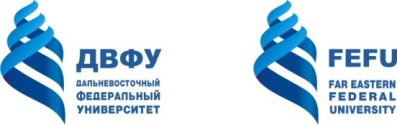 МИНИСТЕРСТВО ОБРАЗОВАНИЯ И НАУКИ РОССИЙСКОЙ ФЕДЕРАЦИИФедеральное государственное автономное образовательное учреждение высшего образования«Дальневосточный федеральный университет»(ДВФУ)ИНЖЕНЕРНАЯшколАУЧЕБНО-МЕТОДИЧЕСКОЕ обеспечение самостоятельной работы ОБУЧАЮЩИХСЯпо дисциплине «Инновационные технологии транспортировки воды, водоподготовки и очистки сточных вод»Направление подготовки 08.06.01 Техника и технологии строительстваПрофиль «Водоснабжение, канализация, строительные системы охраны водных ресурсов»Форма подготовки (очная)Владивосток2017План-график выполнения самостоятельной работы по дисциплине 3 семестр4 семестрРекомендации по самостоятельной работе студентовСамостоятельная работа студентов состоит из подготовки к практическим занятиям, работы над рекомендованной литературой, решения индивидуальных заданий, составления конспекта.Работа с теоретическим материалом должна осуществляться на основе лекционного курса дисциплины. Для этого аспирант должен вести конспект лекций и уметь работать с ним.Работа с литературой предполагает самостоятельную работу с учебниками, книгами, учебными пособиями, учебно-методическими пособиями, с нормативно-правовыми источниками. Перечень литературы: основной, дополнительной, нормативной и интернет-ресурсов приведен в разделе V. «Учебно-методическое обеспечение дисциплины» настоящей рабочей программы.Умение самостоятельно работать с литературой является одним из важнейших условий освоения дисциплины. Поиск, изучение и проработка литературных источников формирует у аспирантов научный способ познания, вырабатывает навыки умения учиться, позволяет подготовиться к выполнению научно-квалификационной работы.Конспект лекций (ПР-7) должен быть дополнен материалом из рекомендуемой литературы, содержать пометки и вопросы для консультации с преподавателем.  Составление конспекта по дисциплине должно выполняться в соответствии со следующим алгоритмом:Анализ лекционного материала. Поиск дополнительной информации в информационных ресурсах сети «интернет» с использованием электронных каталогов, онлайн-библиотек, а также зарубежных источников.Использование информационных ресурсов баз федерального института промышленной собственности, на сайте (http://www1.fips.ru/), для составления патентного поиска связанного с выбранной аспирантом темы доклада (совпадающей с темой исследования). Методические указания по подготовке докладаДля подготовки доклада необходимо выбрать тему из предложенных преподавателем. Допускается согласовать с преподавателем тему по своему выбору.Подготовка доклада предполагает:определение цели доклада; подбор необходимого материала, определяющего содержание доклада;составление плана доклада, распределение собранного материала в необходимой логической последовательности.Композиция доклада имеет вступление, основную часть и заключение.Вступление должно содержать: название доклада; сообщение основной идеи; современную оценку предмета изложения; краткое перечисление рассматриваемых вопросов; интересную для слушателей форму изложения.Основная часть, в которой необходимо раскрыть суть темы, обычно строится по принципу отчёта. Задача основной части: представить достаточно данных для того, чтобы слушатели заинтересовались темой.Заключение – чёткое обобщение и краткие выводы по излагаемой теме доклада.Рекомендации по подготовке к экзамену. При подготовке к экзамену необходимо иметь полный конспект лекций, знать основные и дополнительные литературные источники. Перечень вопросов к экзамену помещён в Приложении 2 (Фонд оценочных средств). Подготовка к экзамену заключается в анализе основных тем, пройденных в курсе лекций, и проработке основных вопросов к экзамену.Экзамен призван выявить уровень, прочность и систематичность полученных аспирантом теоретических и практических знаний, приобретения навыков самостоятельной работы, развития творческого мышления, умения синтезировать полученные знания и применять их в решении научных и технических задач. По итогам экзамена выставляется оценка «неудовлетворительно», «удовлетворительно», «хорошо» или «отлично».Приложение 2МИНИСТЕРСТВО ОБРАЗОВАНИЯ И НАУКИ РОССИЙСКОЙ ФЕДЕРАЦИИФедеральное государственное автономное образовательное учреждение высшего образования«Дальневосточный федеральный университет»(ДВФУ)Название школыФОНД ОЦЕНОЧНЫХ СРЕДСТВ по дисциплине «Инновационные технологии транспортировки воды, водоподготовки и очистки сточных вод»Направление подготовки 08.06.01Техника и технологии строительстваПрофиль «Водоснабжение, канализация, строительные системы охраны водных ресурсов»Форма подготовки (очная)Владивосток2017Паспорт ФОСШкала оценивания уровня сформированности компетенцийОценочные средства для промежуточной аттестацииПромежуточная аттестация проводится в форме собеседования (УО-1)3 семестр.Перечень типовых вопросов к экзамену:Классификация природных вод Физико-химические показатели качества природных вод Нормативы качества воды для систем хозяйственно-питьевого, коммунально-бытового и промышленного водоснабжения и воды водоемов и водотоков. Основы водного законодательства. Технология фильтрования. Обратный осмос. Ультрафильтрация. Мембранные аппараты и установки. Концентрационная поляризация. Причины изменения характеристик мембран в процессе их эксплуатации. Способы предотвращения загрязнения мембран. Восстановление характеристик мембран. Обеззараживающее действие озона. Удаление из воды железа и марганца. Особенности озонирования. Побочные продукты озонирования. Сравнение основных методов обеззараживание воды: хлорирование, озонирование, ультрафиолетовое облучение. Электрофлотация. Электродиализ. Электрохимическое обеззараживание воды. Гидроксид - радикал. Реакция Фэнтона. Окисление загрязняющих веществ перманганатом калия.Индексы стабильности воды. Влияние некоторых показателей качества воды на ее стабильность. 4 семестр.Перечень типовых вопросов к экзамену:Биология в биологической очистке сточных вод. Организмы и их селекция. Процессы конверсии на станциях биологической очистки стоков. Биологический рост. Гидролиз. Распад биомассы. Накопление запасных веществ. Аэробная гетеротрофная конверсия органических веществ. Реакции аэробной конверсии. Коэффициент прироста ила при аэробной гетеротрофной конверсии. Реакции нитрификации. Кинетические аспекты нитрификации. Влияние окружающей среды на нитрификацию. Реакции денитрификации. Коэффициент прироста ила при денитрификации.  Макроэлементы, необходимые для денитрификации. Кинетика денитрификации. Влияние окружающей среды на денитрификацию. 		Реакции биологического удаления фосфора. Коэффициент прироста биомассы в процессе биологического удаления фосфора.  Влияние окружающей среды на биологическое удаление фосфора. 	Реакции при анаэробном брожении. Рост биомассы и коэффициенты ее прироста при анаэробном брожении.  Кинетика анаэробного брожения. Образование газообразных продуктов. Массовый баланс в системе с активным илом. Понятия и определения, используемые для описания процессов, происходящих в системах с активным илом. Типы систем с активным илом. Кинетика процессов, происходящих в биопленках. Кинетические параметры процессов, происходящих в биопленках. Диффузия в гидравлической пленке. Биофильтры с и без рециркуляции. Типы реакторов. Капельные фильтры. Погружные фильтры. Реакторы с вращающимися дисками. Технические условия работы биофильтров.  Аэрация в биофильтрах. Рост и удаление биомассы. Удаление взвешенных органических веществ. Массовый баланс при нитрификации. Обособленные системы нитрификации. Совместное удаление органического вещества и аммония. Типы систем нитрификации. Двухстадийные системы нитрификации на фильтрах. Проектирование систем нитрификации. Системы нитрификации с активным илом. Оптимизация работы систем нитрификации. Обособленные системы денитрификации. Одновременная нитрификация/денитрификация. Комбинированный процесс нирификации/денитрификации. Типы систем денитрификации. Проектирование систем денитрификации.  Системы денитрификации с денитрифицирующим илом. Газообразный азот в отстойниках и на биофильтрах. Потребление кислорода. Редокс-зоны в биомассе. 	Уравнения массового баланса при биологическом удалении фосфора в системах с активным илом. Типы систем для биологического удаления фосфора. Биологическое удаление фосфора в сочетании с нитрификацией/денитрификацией при использовании внутреннего источника углерода. Методы и оптимизация биологического удаления фосфора Гидролиз/ферментация.  Анаэробная обработка сточных вод. Уравнения массового баланса при анаэробной обработке. Анаэробная очистка на фильтрах. Оптимизация анаэробной очистки.Запуск анаэробных реакторов.  Нарушения в работе анаэробных реакторов.Механизмы физико-химического удаления фосфора. Критерии оценки результатов промежуточной аттестацииПри проведении промежуточной аттестации (экзамена) в форме собеседования (УО-1) оцениваются:Полнота и правильность ответа;Степень осознанности, понимания изученного;Владение терминологическим аппаратом и использование его при ответе.Аспирант получает отметку «Отлично» в случае:обнаружения всестороннего систематического, глубокого или твердого знания программного материала;усвоения дополнительной литературы;обширного владения понятийным аппаратом;демонстрации способности к углубленному анализу и сопоставлению различных подходов к решению заявленных задач.Аспирант получает отметку «Хорошо» в случае:обнаружения твердого знания программного материала;усвоения основной литературы;владения понятийным аппаратом;демонстрации способности к сопоставлению различных подходов к решению заявленных задач.Аспирант получает отметку «Удовлетворительно» в случае:обнаружения достаточного знания программного материала;усвоения основной литературы;владения понятийным аппаратом;демонстрации способности к анализу задач.Отметку «Не удовлетворительно» аспирант получает в случае:обнаружения значительных пробелов в знаниях основного программного материала;допущения принципиальных ошибок в ответе на вопросы;незнания теории и практики в системном подходе при решении задач тепломассопереноса.Оценочные средства для текущего контроля	3 семестрПеречень основных тем для конспекта (ПР-7). Инновационные технологии транспортировки воды; Современные методы перекачки сточных вод;Оптимизация системы «насосное оборудование – трубопроводы - регулирующие емкости;Методы водоподготовки;Классификация природных вод;Физико-химические показатели качества природных вод;Нормативы качества воды;Осветление воды фильтрованием через слои зернистого насыпного материала; Баромембранные методы водоподготовки;Обеззараживание воды;Химическое окисление примесей и электрохимические методы обработки воды;Стабилизационная обработка воды.Перечень основных тем для доклада (УО-3).Современные методы перекачки жидкостей, регулирования и оптимизации работы насосного оборудования.Оптимизация работы очистки воды фильтрованием;Современные методы обеззараживания вод;Инновации в системах стабилизационной обработки воды.Оценочные средства для текущего контроля4 семестрПеречень основных тем для конспекта (ПР-7). Методы очистки сточных вод;  Основные процессы биологической очистки сточных вод; Нитрификация/денитрификация; Биологическое удаление фосфора;  Анаэробные процессы; Системы очистки стоков с активным илом;Гидролиз/ферментация и анаэробная очистка сточных вод;Небиологические системы для удаления фосфора из сточных вод.Перечень основных тем для доклада (УО-3).Инновационные методы очистки сточных вод;Оптимизация систем и процессов биологической очистки сточных вод;Оптимизация систем и процессов нитрификации/денитрификации;Инновационные системы очистки стоков с активным илом;Оптимизация анаэробных процессов очистки сточных вод.
Критерии оценки результатов текущего контроляПри проведении текущего контроля в форме проверки конспекта (ПР-7) оцениваются:Соответствие плану занятий;Отражение основных положений;Наличие схем, графическое выделение особо значимой информации;Грамотность структурирования материала;Своевременность выполнения работы.Отметку о прохождении текущего контроля в форме конспектирования (ПР-7) аспирант получает в случае наличия всех критериев оценивания. При проведении текущего контроля в форме конспектирования (ПР-7) допускаются отдельные расхождения с планом критериев оценки, некоторые неточности в процессе изложения текса конспекта.При проведении текущего контроля в форме доклада (УО-3) оцениваются:Аргументированность выбора темы, наличие целей задачи;Практическая направленность выбора темы доклада для использования в выбранной аспирантом теме исследования;Завершенность проведения анализа;Иллюстративный материал, представление таблиц;Полнота проведения анализа исследуемого вопроса;Наличие технической, научной и патентной информации;Единый стиль оформления.Критерии выставления оценки студенту на зачете по дисциплине«Инновационные технологии транспортировки воды, водоподготовки и очистки сточных вод»«СОГЛАСОВАНО»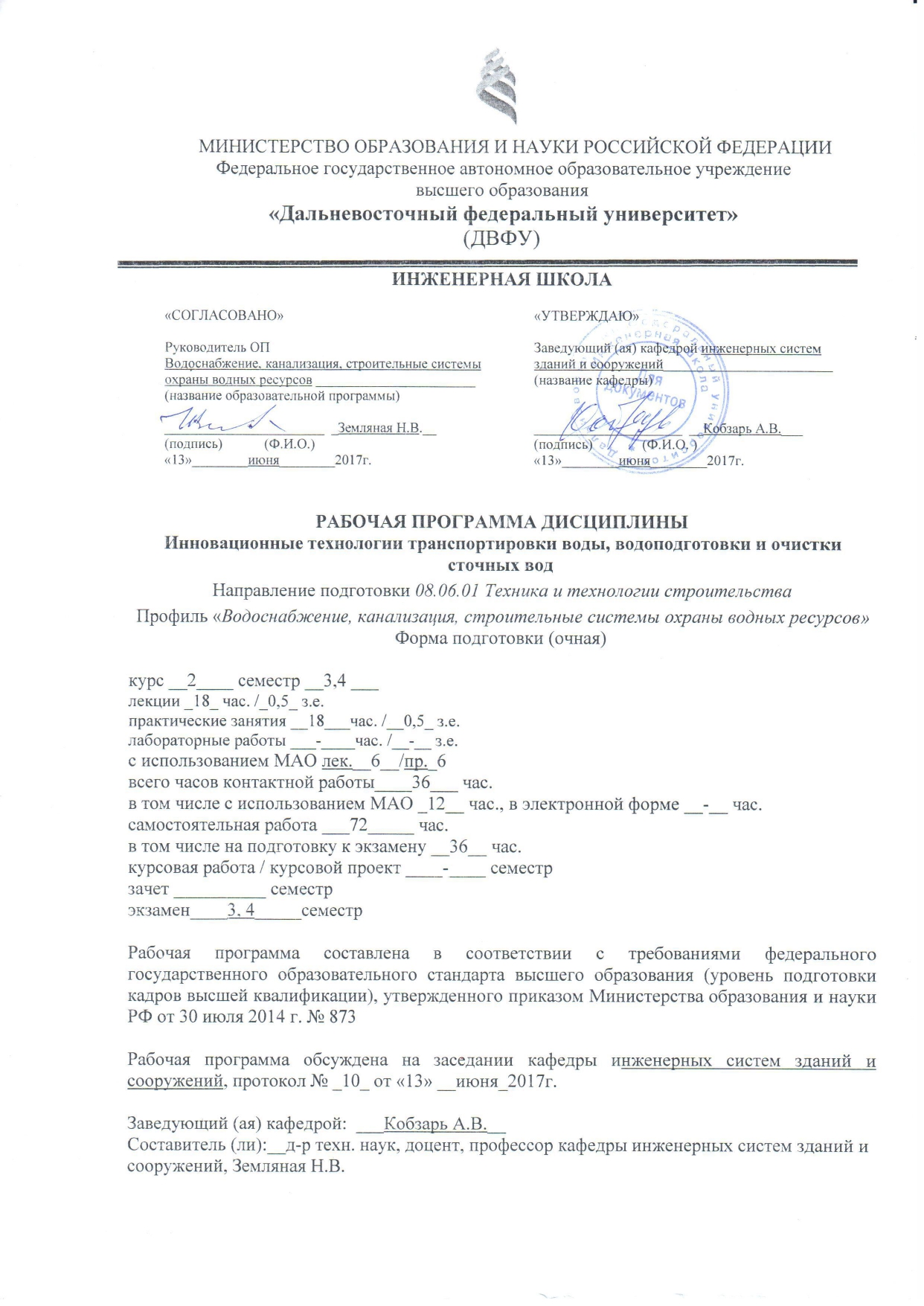 «УТВЕРЖДАЮ»«УТВЕРЖДАЮ»Руководитель ОПВодоснабжение, канализация, строительные системы охраны водных ресурсов _______________________(название образовательной программы)Заведующий (ая) кафедройинженерных систем зданий исооружений________________________(название кафедры)_____________  _Земляная Н.В.__(подпись)            (Ф.И.О.)______________  __Кобзарь А.В.___(подпись)              (Ф.И.О. )«13»________июня________2017г.«13»________июня________2017г.Код и формулировка компетенцииЭтапы формирования компетенцииЭтапы формирования компетенцииОПК-1 Владение методологией теоретических и экспериментальных исследований в области строительстваЗнаетосновные современные направления исследований в области технологий транспортировки питьевой воды и сточных вод, а также водоочистки и водоподготовкиОПК-1 Владение методологией теоретических и экспериментальных исследований в области строительстваУмеетприменять их для решения научных и практических задач в области систем и  сооружений водоснабжения, канализации, строительных систем охраны водных ресурсовОПК-1 Владение методологией теоретических и экспериментальных исследований в области строительстваВладеетнавыками проведения технических расчетов и экспериментальных исследованийОПК-2 Владение культурой научного исследования в области строительства, в том числе с использованием новейших информационно-коммуникационных технологий Знаетбазовые виды доступных информационных технологийОПК-2 Владение культурой научного исследования в области строительства, в том числе с использованием новейших информационно-коммуникационных технологий Умеетиспользовать информационные технологий в практической деятельностиОПК-2 Владение культурой научного исследования в области строительства, в том числе с использованием новейших информационно-коммуникационных технологий Владеетспособностью производить патентный и научный поиск информации с использованием новейших информационно-коммуникационных технологийОПК-5 Способность профессионально излагать результаты своих исследований и представлять их в виде научных публикаций и презентацийЗнаетосновные виды профильных научных журналов и конференций в области транспорта жидкостей, водоподготовки и водоочисткиОПК-5 Способность профессионально излагать результаты своих исследований и представлять их в виде научных публикаций и презентацийУмеетосуществлять отбор материала, характеризующего достижения науки с учетом специфики в области транспортировки воды, водоподготовки и очистки сточных водОПК-5 Способность профессионально излагать результаты своих исследований и представлять их в виде научных публикаций и презентацийВладеетнавыками анализа научных публикаций, подготовки научный статей и тезисов конференций ОПК-8 Готовность к преподавательской деятельности по основным образовательным программам высшего образованияЗнаетосновы систем транспорта жидкостей и методов очистки воды преподаваемые в учебных заведениях высшего и среднего профессионального образованияОПК-8 Готовность к преподавательской деятельности по основным образовательным программам высшего образованияУмеетприменять знания в области транспортировки воды, водоподготовки и очистки сточных вод в педагогической деятельностиОПК-8 Готовность к преподавательской деятельности по основным образовательным программам высшего образованияВладеетбазовыми навыками применения знаний в области транспортировки воды, водоподготовки и очистки сточных вод в педагогической деятельностиПК-1 Готовность применять современное оборудование для обработки и интерпретации информации при проведении научных и прикладных исследований Знаетосновное программное обеспечение для проведения научных исследований и приложения для анализа данныхПК-1 Готовность применять современное оборудование для обработки и интерпретации информации при проведении научных и прикладных исследований Умеетосуществлять выбор необходимого исследовательского оборудования для проведения исследований в выбранной областиПК-1 Готовность применять современное оборудование для обработки и интерпретации информации при проведении научных и прикладных исследований Владеетнавыками использования экспериментального оборудования и программ для обработки экспериментальных данныхПК 3 - Способность осуществлять процедуру оценки физико-химических факторов, окружающей среды для использования в прикладной и научной деятельности;Знаетосновные физико-химических факторы, влияющие на работу систем и сооружений транспорта жидкостей, систем водоочистки и водоподготовкиПК 3 - Способность осуществлять процедуру оценки физико-химических факторов, окружающей среды для использования в прикладной и научной деятельности;Умеетпроводить калибровку и настройку, обрабатывать и интерпретировать результаты, полученные на типовом оборудованииПК 3 - Способность осуществлять процедуру оценки физико-химических факторов, окружающей среды для использования в прикладной и научной деятельности;Владеетнавыками измерений физико-химических факторов, окружающей среды для использования в инженерной деятельностиПК 4 – Готовность использовать результаты современных исследований для анализа и прогноза, использовать новый отечественный и зарубежный опыт в области водоснабжения, канализации, строительных систем охраны водных ресурсовЗнаетсовременные направления исследований в различных научных областях, основные источники для отечественной и зарубежной научной и технической информацииПК 4 – Готовность использовать результаты современных исследований для анализа и прогноза, использовать новый отечественный и зарубежный опыт в области водоснабжения, канализации, строительных систем охраны водных ресурсовУмеетиспользовать результаты современных исследований в выбранной области исследований ПК 4 – Готовность использовать результаты современных исследований для анализа и прогноза, использовать новый отечественный и зарубежный опыт в области водоснабжения, канализации, строительных систем охраны водных ресурсовВладеетнавыками работы с российскими и зарубежными специализированными источниками информацииУК-1 – Способность к критическому анализу и оценке современных научных достижений, генерированию новых идей при решении исследовательских и практических задач, в том числе в междисциплинарных областяхЗнаетосновные методы анализа научных  достиженийУК-1 – Способность к критическому анализу и оценке современных научных достижений, генерированию новых идей при решении исследовательских и практических задач, в том числе в междисциплинарных областяхУмеетвыделять и систематизировать основные идеи в научных текстах; критически оценивать любую поступающую информацию, вне зависимости от источника; избегать автоматического применения стандартных формул и приемов при решении задачУК-1 – Способность к критическому анализу и оценке современных научных достижений, генерированию новых идей при решении исследовательских и практических задач, в том числе в междисциплинарных областяхВладеетнавыками сбора, обработки, анализа и систематизации информации по теме исследования; навыками выбора методов и средств решения задач исследованияУК-2 – Способность проектировать и осуществлять комплексные исследования, в том числе междисциплинарные, на основе целостного системного научного мировоззрения с использованием знаний в области истории и философии наукиЗнаетметоды проектирования комплексных исследованийУК-2 – Способность проектировать и осуществлять комплексные исследования, в том числе междисциплинарные, на основе целостного системного научного мировоззрения с использованием знаний в области истории и философии наукиУмеетформировать и аргументированно отстаивать собственную позицию; оценивать и анализировать различные научные исследования УК-2 – Способность проектировать и осуществлять комплексные исследования, в том числе междисциплинарные, на основе целостного системного научного мировоззрения с использованием знаний в области истории и философии наукиВладеетнавыками восприятия и анализа текстов, имеющих научное значение, приемами ведения дискуссии и полемики, навыками публичной речи и письменного аргументированного изложения собственной точки зренияУК-4 Готовность использовать современные методы и технологии научной коммуникации на государственном и иностранном языкахЗнаетосновные пути научной коммуникации в выбранной научной областиУК-4 Готовность использовать современные методы и технологии научной коммуникации на государственном и иностранном языкахУмеетподбирать литературу по теме, составлять двуязычный словник, переводить и реферировать специальную литературу, подготавливать научные доклады и презентации на базе прочитанной специальной литературыУК-4 Готовность использовать современные методы и технологии научной коммуникации на государственном и иностранном языкахВладеетнавыками обсуждения научных; создания простого связного научного текста, адаптируя его для целевой аудитории3 семестр3 семестр3 семестр3 семестр3 семестр3 семестр3 семестр№ п/пКонтролируемые разделы / темы дисциплиныКоды, наименование и этапы формирования компетенцийКоды, наименование и этапы формирования компетенцийОценочные средства Оценочные средства Оценочные средства № п/пКонтролируемые разделы / темы дисциплиныКоды, наименование и этапы формирования компетенцийКоды, наименование и этапы формирования компетенцийтекущий контрольпромежуточная аттестация1Перекачка воды и сточной жидкостиОПК-1 Владение методологией теоретических и экспериментальных исследований в области строительстваОПК-2 Владение культурой научного исследования в области строительства, в том числе с использованием новейших информационно-коммуникационных технологийОПК-5 Способность профессионально излагать результаты своих исследований и представлять их в виде научных публикаций и презентацийОПК-8 Готовность к преподавательской деятельности по основным образовательным программам высшего образованияПК-1 Готовность применять современное оборудование для обработки и интерпретации информации при проведении научных и прикладных исследованийПК-3 Способность осуществлять процедуру оценки физико-химических факторов, окружающей среды для использования в прикладной и научной деятельностиПК-4 Готовность использовать результаты современных исследований для анализа и прогноза, использовать новый отечественный и зарубежный опыт в области водоснабжения, канализации, строительных систем охраны водных ресурсовУК-1 Способность к критическому анализу и оценке современных научных достижений, генерированию новых идей при решении исследовательских и практических задач, в том числе в междисциплинарных областяхУК-2 Способность проектировать и осуществлять комплексные исследования, в том числе междисциплинарные, на основе целостного системного научного мировоззрения с использованием знаний в области истории и философии наукиУК-4 Готовность использовать современные методы и технологии научной коммуникации на государственном и иностранном языкахЗнает методы и устройство систем перекачивания сточной жидкости УО-3ПР-7УО – 1Вопросы к экзамену №1-3;1Перекачка воды и сточной жидкостиОПК-1 Владение методологией теоретических и экспериментальных исследований в области строительстваОПК-2 Владение культурой научного исследования в области строительства, в том числе с использованием новейших информационно-коммуникационных технологийОПК-5 Способность профессионально излагать результаты своих исследований и представлять их в виде научных публикаций и презентацийОПК-8 Готовность к преподавательской деятельности по основным образовательным программам высшего образованияПК-1 Готовность применять современное оборудование для обработки и интерпретации информации при проведении научных и прикладных исследованийПК-3 Способность осуществлять процедуру оценки физико-химических факторов, окружающей среды для использования в прикладной и научной деятельностиПК-4 Готовность использовать результаты современных исследований для анализа и прогноза, использовать новый отечественный и зарубежный опыт в области водоснабжения, канализации, строительных систем охраны водных ресурсовУК-1 Способность к критическому анализу и оценке современных научных достижений, генерированию новых идей при решении исследовательских и практических задач, в том числе в междисциплинарных областяхУК-2 Способность проектировать и осуществлять комплексные исследования, в том числе междисциплинарные, на основе целостного системного научного мировоззрения с использованием знаний в области истории и философии наукиУК-4 Готовность использовать современные методы и технологии научной коммуникации на государственном и иностранном языкахУмеет применять в практической работе результаты современных исследований в области перекачки воды и сточной жидкостиУО-3ПР-7УО – 1Вопросы к экзамену №1-3;1Перекачка воды и сточной жидкостиОПК-1 Владение методологией теоретических и экспериментальных исследований в области строительстваОПК-2 Владение культурой научного исследования в области строительства, в том числе с использованием новейших информационно-коммуникационных технологийОПК-5 Способность профессионально излагать результаты своих исследований и представлять их в виде научных публикаций и презентацийОПК-8 Готовность к преподавательской деятельности по основным образовательным программам высшего образованияПК-1 Готовность применять современное оборудование для обработки и интерпретации информации при проведении научных и прикладных исследованийПК-3 Способность осуществлять процедуру оценки физико-химических факторов, окружающей среды для использования в прикладной и научной деятельностиПК-4 Готовность использовать результаты современных исследований для анализа и прогноза, использовать новый отечественный и зарубежный опыт в области водоснабжения, канализации, строительных систем охраны водных ресурсовУК-1 Способность к критическому анализу и оценке современных научных достижений, генерированию новых идей при решении исследовательских и практических задач, в том числе в междисциплинарных областяхУК-2 Способность проектировать и осуществлять комплексные исследования, в том числе междисциплинарные, на основе целостного системного научного мировоззрения с использованием знаний в области истории и философии наукиУК-4 Готовность использовать современные методы и технологии научной коммуникации на государственном и иностранном языкахВладеет навыками проведения исследования в области перекачки воды и сточной жидкостиУО-3ПР-7УО – 1Вопросы к экзамену №1-3;2ВодоподготовкаОПК-1 Владение методологией теоретических и экспериментальных исследований в области строительстваОПК-2 Владение культурой научного исследования в области строительства, в том числе с использованием новейших информационно-коммуникационных технологийОПК-5 Способность профессионально излагать результаты своих исследований и представлять их в виде научных публикаций и презентацийОПК-8 Готовность к преподавательской деятельности по основным образовательным программам высшего образованияПК-1 Готовность применять современное оборудование для обработки и интерпретации информации при проведении научных и прикладных исследованийПК-3 Способность осуществлять процедуру оценки физико-химических факторов, окружающей среды для использования в прикладной и научной деятельностиПК-4 Готовность использовать результаты современных исследований для анализа и прогноза, использовать новый отечественный и зарубежный опыт в области водоснабжения, канализации, строительных систем охраны водных ресурсовУК-1 Способность к критическому анализу и оценке современных научных достижений, генерированию новых идей при решении исследовательских и практических задач, в том числе в междисциплинарных областяхУК-2 Способность проектировать и осуществлять комплексные исследования, в том числе междисциплинарные, на основе целостного системного научного мировоззрения с использованием знаний в области истории и философии наукиУК-4 Готовность использовать современные методы и технологии научной коммуникации на государственном и иностранном языкахЗнает методы и устройство систем водоподготовки УО-3ПР-7УО – 1Вопросы к экзамену №4-20;2ВодоподготовкаОПК-1 Владение методологией теоретических и экспериментальных исследований в области строительстваОПК-2 Владение культурой научного исследования в области строительства, в том числе с использованием новейших информационно-коммуникационных технологийОПК-5 Способность профессионально излагать результаты своих исследований и представлять их в виде научных публикаций и презентацийОПК-8 Готовность к преподавательской деятельности по основным образовательным программам высшего образованияПК-1 Готовность применять современное оборудование для обработки и интерпретации информации при проведении научных и прикладных исследованийПК-3 Способность осуществлять процедуру оценки физико-химических факторов, окружающей среды для использования в прикладной и научной деятельностиПК-4 Готовность использовать результаты современных исследований для анализа и прогноза, использовать новый отечественный и зарубежный опыт в области водоснабжения, канализации, строительных систем охраны водных ресурсовУК-1 Способность к критическому анализу и оценке современных научных достижений, генерированию новых идей при решении исследовательских и практических задач, в том числе в междисциплинарных областяхУК-2 Способность проектировать и осуществлять комплексные исследования, в том числе междисциплинарные, на основе целостного системного научного мировоззрения с использованием знаний в области истории и философии наукиУК-4 Готовность использовать современные методы и технологии научной коммуникации на государственном и иностранном языкахУмеет применять в практической работе результаты современных исследований в области водоподготовкиУО-3ПР-7УО – 1Вопросы к экзамену №4-20;2ВодоподготовкаОПК-1 Владение методологией теоретических и экспериментальных исследований в области строительстваОПК-2 Владение культурой научного исследования в области строительства, в том числе с использованием новейших информационно-коммуникационных технологийОПК-5 Способность профессионально излагать результаты своих исследований и представлять их в виде научных публикаций и презентацийОПК-8 Готовность к преподавательской деятельности по основным образовательным программам высшего образованияПК-1 Готовность применять современное оборудование для обработки и интерпретации информации при проведении научных и прикладных исследованийПК-3 Способность осуществлять процедуру оценки физико-химических факторов, окружающей среды для использования в прикладной и научной деятельностиПК-4 Готовность использовать результаты современных исследований для анализа и прогноза, использовать новый отечественный и зарубежный опыт в области водоснабжения, канализации, строительных систем охраны водных ресурсовУК-1 Способность к критическому анализу и оценке современных научных достижений, генерированию новых идей при решении исследовательских и практических задач, в том числе в междисциплинарных областяхУК-2 Способность проектировать и осуществлять комплексные исследования, в том числе междисциплинарные, на основе целостного системного научного мировоззрения с использованием знаний в области истории и философии наукиУК-4 Готовность использовать современные методы и технологии научной коммуникации на государственном и иностранном языкахВладеет навыками проведения исследования в области водоподготовкиУО-3ПР-7УО – 1Вопросы к экзамену №4-20;4 семестр4 семестр4 семестр4 семестр4 семестр4 семестр4 семестр3Очистка сточных водОПК-1 Владение методологией теоретических и экспериментальных исследований в области строительстваОПК-2 Владение культурой научного исследования в области строительства, в том числе с использованием новейших информационно-коммуникационных технологийОПК-5 Способность профессионально излагать результаты своих исследований и представлять их в виде научных публикаций и презентацийОПК-8 Готовность к преподавательской деятельности по основным образовательным программам высшего образованияПК-1 Готовность применять современное оборудование для обработки и интерпретации информации при проведении научных и прикладных исследованийПК-3 Способность осуществлять процедуру оценки физико-химических факторов, окружающей среды для использования в прикладной и научной деятельностиПК-4 Готовность использовать результаты современных исследований для анализа и прогноза, использовать новый отечественный и зарубежный опыт в области водоснабжения, канализации, строительных систем охраны водных ресурсовУК-1 Способность к критическому анализу и оценке современных научных достижений, генерированию новых идей при решении исследовательских и практических задач, в том числе в междисциплинарных областяхУК-2 Способность проектировать и осуществлять комплексные исследования, в том числе междисциплинарные, на основе целостного системного научного мировоззрения с использованием знаний в области истории и философии наукиУК-4 Готовность использовать современные методы и технологии научной коммуникации на государственном и иностранном языкахЗнает методы и устройство систем очистки сточных вод УО-3ПР-7УО – 1Вопросы к экзамену №1-30;3Очистка сточных водОПК-1 Владение методологией теоретических и экспериментальных исследований в области строительстваОПК-2 Владение культурой научного исследования в области строительства, в том числе с использованием новейших информационно-коммуникационных технологийОПК-5 Способность профессионально излагать результаты своих исследований и представлять их в виде научных публикаций и презентацийОПК-8 Готовность к преподавательской деятельности по основным образовательным программам высшего образованияПК-1 Готовность применять современное оборудование для обработки и интерпретации информации при проведении научных и прикладных исследованийПК-3 Способность осуществлять процедуру оценки физико-химических факторов, окружающей среды для использования в прикладной и научной деятельностиПК-4 Готовность использовать результаты современных исследований для анализа и прогноза, использовать новый отечественный и зарубежный опыт в области водоснабжения, канализации, строительных систем охраны водных ресурсовУК-1 Способность к критическому анализу и оценке современных научных достижений, генерированию новых идей при решении исследовательских и практических задач, в том числе в междисциплинарных областяхУК-2 Способность проектировать и осуществлять комплексные исследования, в том числе междисциплинарные, на основе целостного системного научного мировоззрения с использованием знаний в области истории и философии наукиУК-4 Готовность использовать современные методы и технологии научной коммуникации на государственном и иностранном языкахУмеет применять в практической работе результаты современных исследований в области очистки сточных водУО-3ПР-7УО – 1Вопросы к экзамену №1-30;3Очистка сточных водОПК-1 Владение методологией теоретических и экспериментальных исследований в области строительстваОПК-2 Владение культурой научного исследования в области строительства, в том числе с использованием новейших информационно-коммуникационных технологийОПК-5 Способность профессионально излагать результаты своих исследований и представлять их в виде научных публикаций и презентацийОПК-8 Готовность к преподавательской деятельности по основным образовательным программам высшего образованияПК-1 Готовность применять современное оборудование для обработки и интерпретации информации при проведении научных и прикладных исследованийПК-3 Способность осуществлять процедуру оценки физико-химических факторов, окружающей среды для использования в прикладной и научной деятельностиПК-4 Готовность использовать результаты современных исследований для анализа и прогноза, использовать новый отечественный и зарубежный опыт в области водоснабжения, канализации, строительных систем охраны водных ресурсовУК-1 Способность к критическому анализу и оценке современных научных достижений, генерированию новых идей при решении исследовательских и практических задач, в том числе в междисциплинарных областяхУК-2 Способность проектировать и осуществлять комплексные исследования, в том числе междисциплинарные, на основе целостного системного научного мировоззрения с использованием знаний в области истории и философии наукиУК-4 Готовность использовать современные методы и технологии научной коммуникации на государственном и иностранном языкахВладеет навыками проведения исследования в области очистки сточных водУО-3ПР-7УО – 1Вопросы к экзамену №1-30;4Физико-химические методы очистки сточных водОПК-1 Владение методологией теоретических и экспериментальных исследований в области строительстваОПК-2 Владение культурой научного исследования в области строительства, в том числе с использованием новейших информационно-коммуникационных технологийОПК-5 Способность профессионально излагать результаты своих исследований и представлять их в виде научных публикаций и презентацийОПК-8 Готовность к преподавательской деятельности по основным образовательным программам высшего образованияПК-1 Готовность применять современное оборудование для обработки и интерпретации информации при проведении научных и прикладных исследованийПК-3 Способность осуществлять процедуру оценки физико-химических факторов, окружающей среды для использования в прикладной и научной деятельностиПК-4 Готовность использовать результаты современных исследований для анализа и прогноза, использовать новый отечественный и зарубежный опыт в области водоснабжения, канализации, строительных систем охраны водных ресурсовУК-1 Способность к критическому анализу и оценке современных научных достижений, генерированию новых идей при решении исследовательских и практических задач, в том числе в междисциплинарных областяхУК-2 Способность проектировать и осуществлять комплексные исследования, в том числе междисциплинарные, на основе целостного системного научного мировоззрения с использованием знаний в области истории и философии наукиУК-4 Готовность использовать современные методы и технологии научной коммуникации на государственном и иностранном языкахЗнает методы и устройства физико-химической очистки сточных вод ПР-7УО-3УО – 1Вопросы к экзамену № 1-30;4Физико-химические методы очистки сточных водОПК-1 Владение методологией теоретических и экспериментальных исследований в области строительстваОПК-2 Владение культурой научного исследования в области строительства, в том числе с использованием новейших информационно-коммуникационных технологийОПК-5 Способность профессионально излагать результаты своих исследований и представлять их в виде научных публикаций и презентацийОПК-8 Готовность к преподавательской деятельности по основным образовательным программам высшего образованияПК-1 Готовность применять современное оборудование для обработки и интерпретации информации при проведении научных и прикладных исследованийПК-3 Способность осуществлять процедуру оценки физико-химических факторов, окружающей среды для использования в прикладной и научной деятельностиПК-4 Готовность использовать результаты современных исследований для анализа и прогноза, использовать новый отечественный и зарубежный опыт в области водоснабжения, канализации, строительных систем охраны водных ресурсовУК-1 Способность к критическому анализу и оценке современных научных достижений, генерированию новых идей при решении исследовательских и практических задач, в том числе в междисциплинарных областяхУК-2 Способность проектировать и осуществлять комплексные исследования, в том числе междисциплинарные, на основе целостного системного научного мировоззрения с использованием знаний в области истории и философии наукиУК-4 Готовность использовать современные методы и технологии научной коммуникации на государственном и иностранном языкахУмеет применять в практической работе результаты современных исследований в области физико-химической очистки сточных водПР-7УО-3УО – 1Вопросы к экзамену № 1-30;4Физико-химические методы очистки сточных водОПК-1 Владение методологией теоретических и экспериментальных исследований в области строительстваОПК-2 Владение культурой научного исследования в области строительства, в том числе с использованием новейших информационно-коммуникационных технологийОПК-5 Способность профессионально излагать результаты своих исследований и представлять их в виде научных публикаций и презентацийОПК-8 Готовность к преподавательской деятельности по основным образовательным программам высшего образованияПК-1 Готовность применять современное оборудование для обработки и интерпретации информации при проведении научных и прикладных исследованийПК-3 Способность осуществлять процедуру оценки физико-химических факторов, окружающей среды для использования в прикладной и научной деятельностиПК-4 Готовность использовать результаты современных исследований для анализа и прогноза, использовать новый отечественный и зарубежный опыт в области водоснабжения, канализации, строительных систем охраны водных ресурсовУК-1 Способность к критическому анализу и оценке современных научных достижений, генерированию новых идей при решении исследовательских и практических задач, в том числе в междисциплинарных областяхУК-2 Способность проектировать и осуществлять комплексные исследования, в том числе междисциплинарные, на основе целостного системного научного мировоззрения с использованием знаний в области истории и философии наукиУК-4 Готовность использовать современные методы и технологии научной коммуникации на государственном и иностранном языкахВладеет навыками проведения исследования в области физико-химической очистки сточных водПР-7УО-3УО – 1Вопросы к экзамену № 1-30;№ п/пМесто расположения компьютерной техники, на которой установлено программное обеспечение, количество рабочих местПеречень программного обеспечения1690922, Приморский край, г. Владивосток, остров Русский, полуостров Саперный, поселок Аякс, 10, корпус Е, Этаж 8, ауд. Е-807. Учебная аудитория для проведения занятий лекционного типа, групповых и индивидуальных консультаций, текущего контроля и промежуточной аттестацииЛицензионное соглашение Open Value Subscription/Education Solutions  № V5770601  от 2019-01-31 , Договор №011-18-ЗКЭ-В от 25.01.2019 г.:ПО Microsoft для лицензирования рабочих станций WinPro 10 RUS Upgrd Acdmc, OfficeProPlus 2019 RUS Acdmc, WinSvrCAL 2019 RUSAcdmc (ПО Microsoft  по подписке для учебных заведений позволяющее использовать на всех компьютерах в  учебных классах операционные системы Microsoft Windows 7, 8 Pro, 10 RUS, офисные пакеты Microsoft Office 7, 10, 13, 19 Plus; (Word, Excel,Access, PowerPoint ), ПО Microsoft для лицензирования рабочих станций Microsoft®lmagine Standard, в том числе Windows server2016, Visual Studio Community, Windows Embedded, OneNote, SQL Server, срок действия соглашения 31.01.2019-31.01.2022 г., в течение срока действия бесплатное обновление всех программных продуктов, входящих в лицензионное соглашение.2690922, Приморский край, г. Владивосток, остров Русский, полуостров Саперный, поселок Аякс, 10, корп. A (Лит. П), Этаж 10, каб.A1017. Аудитория для самостоятельной работы аспирантов.Лицензионное соглашение Open Value Subscription/Education Solutions № V5770601  от 2019-01-31 , Договор №011-18-ЗКЭ-В от 25.01.2019 г.:ПО Microsoft для лицензирования рабочих станций WinPro 10 RUS Upgrd Acdmc, OfficeProPlus 2019 RUS Acdmc, WinSvrCAL 2019 RUSAcdmc (ПО Microsoft  по подписке для учебных заведений позволяющее использовать на всех компьютерах в  учебных классах операционные системы Microsoft Windows 7, 8 Pro, 10 RUS, офисные пакеты Microsoft Office 7, 10, 13, 19 Plus; (Word, Excel,Access, PowerPoint ), ПО Microsoft для лицензирования рабочих станций Microsoft®lmagine Standard, в том числе Windows server2016, Visual Studio Community, Windows Embedded, OneNote, SQL Server, срок действия соглашения 31.01.2019-31.01.2022 г., в течение срока действия бесплатное обновление всех программных продуктов, входящих в лицензионное соглашение.№п/пНаименование оборудованных учебных кабинетов, объектов для проведения практических занятий с перечнем основного оборудованияАдрес (местоположение) учебных кабинетов, объектов для проведения практических занятий, объектов физической культуры и спорта(с указанием номера помещения)1Учебная мебель на 19 рабочих мест, Место преподавателя (стол, стул), переносное мультимедийное оборудование: ноутбук.Проектор DLP, 3000 ANSI Lm, WXGA 1280x800, 2000:1  EW330U Mitsubishi; Подсистема специализированных креплений оборудования CORSA-2007 Tuarex; Подсистема видеокоммутации: матричный коммутатор DVI  DXP 44 DVI Pro Extron; удлинитель DVI по витой паре  DVI 201 Tx/Rx Extron; Подсистема аудиокоммутации и звукоусиления; акустическая система для потолочного монтажа SI 3CT LP Extron; цифровой аудиопроцессор  DMP 44 LC Extron; расширение для контроллера управления  IPL T CR48. Телевизор LG Flatron M4716CCBA 1шт.Установка для изучения фильтрации в грунтах DIDACTA ITALIA690922, Приморский край, г. Владивосток, остров Русский, полуостров Саперный, поселок Аякс, 10, корпус Е, Этаж 8,ауд. Е-807 Учебная аудитория для проведения занятий лекционного типа, групповых и индивидуальных консультаций, текущего контроля и промежуточной аттестации.2Моноблок Lenovo C360G-i34164G500UDK – 15 шт. Интегрированный сенсорный дисплей Polymedia FlipBox - 1 шт. Копир-принтер-цветной сканер в e-mail с 4 лотками Xerox WorkCentre 5330 (WC5330C – 1 шт.690922, Приморский край, г. Владивосток, остров Русский, полуостров Саперный, поселок Аякс, 10, корп. A (Лит. П), Этаж 10, каб.A1017. Аудитория для самостоятельной работы аспирантов.№п/пДата/сроки выполненияВид самостоятельной работыПримерные нормы времени на выполнениеФорма контроля1В течении семестраРабота с теоретическим материалом10Вопросы к зачету (УО-1)2Весь семестр до момента получения допуска к промежуточной аттестации по предметуПодготовка доклада10Доклад (УО-3)3Весь семестр до момента получения допуска к промежуточной аттестации по предметуСоставление конспекта по теме: «Инновационные технологии транспортировки воды и водоподготовки»10Проверка содержания и наполнения конспекта (ПР-7)4Перед промежуточной аттестацией по предметуПодготовка к итоговой аттестации, анализ экзаменационных вопросов, повторение конспектов6Устный опрос, собеседование (УО-1)№п/пДата/сроки выполненияВид самостоятельной работыПримерные нормы времени на выполнениеФорма контроля1В течении семестраРабота с теоретическим материалом10Вопросы к зачету (УО-1)2Весь семестр до момента получения допуска к промежуточной аттестации по предметуПодготовка доклада10Доклад (УО-3)3Весь семестр до момента получения допуска к промежуточной аттестации по предметуСоставление конспекта по теме: «Инновационные технологии транспортировки воды и водоподготовки»10Проверка содержания и наполнения конспекта (ПР-7)4Месяц перед промежуточной аттестацией по предметуПодготовка к итоговой аттестации, анализ экзаменационных вопросов, повторение конспектов6Устный опрос, собеседование (УО-1)Код и формулировка компетенцииЭтапы формирования компетенцииЭтапы формирования компетенцииОПК-1 Владение методологией теоретических и экспериментальных исследований в области строительстваЗнаетосновные современные направления исследований в области технологий транспортировки питьевой воды и сточных вод, а также водоочистки и водоподготовкиОПК-1 Владение методологией теоретических и экспериментальных исследований в области строительстваУмеетприменять их для решения научных и практических задач в области систем и сооружений водоснабжения, канализации, строительных систем охраны водных ресурсовОПК-1 Владение методологией теоретических и экспериментальных исследований в области строительстваВладеетнавыками проведения технических расчетов и экспериментальных исследованийОПК-2 Владение культурой научного исследования в области строительства, в том числе с использованием новейших информационно-коммуникационных технологий Знаетбазовые виды доступных информационных технологийОПК-2 Владение культурой научного исследования в области строительства, в том числе с использованием новейших информационно-коммуникационных технологий Умеетиспользовать информационные технологий в практической деятельностиОПК-2 Владение культурой научного исследования в области строительства, в том числе с использованием новейших информационно-коммуникационных технологий Владеетспособностью производить патентный и научный поиск информации с использованием новейших информационно-коммуникационных технологийОПК-5 Способность профессионально излагать результаты своих исследований и представлять их в виде научных публикаций и презентацийЗнаетосновные виды профильных научных журналов и конференций в области транспорта жидкостей, водоподготовки и водоочисткиОПК-5 Способность профессионально излагать результаты своих исследований и представлять их в виде научных публикаций и презентацийУмеетосуществлять отбор материала, характеризующего достижения науки с учетом специфики в области транспортировки воды, водоподготовки и очистки сточных водОПК-5 Способность профессионально излагать результаты своих исследований и представлять их в виде научных публикаций и презентацийВладеетнавыками анализа научных публикаций, подготовки научный статей и тезисов конференций ОПК-8 Готовность к преподавательской деятельности по основным образовательным программам высшего образованияЗнаетосновы систем транспорта жидкостей и методов очистки воды преподаваемые в учебных заведениях высшего и среднего профессионального образованияОПК-8 Готовность к преподавательской деятельности по основным образовательным программам высшего образованияУмеетприменять знания в области транспортировки воды, водоподготовки и очистки сточных вод в педагогической деятельностиОПК-8 Готовность к преподавательской деятельности по основным образовательным программам высшего образованияВладеетбазовыми навыками применения знаний в области транспортировки воды, водоподготовки и очистки сточных вод в педагогической деятельностиПК-1 Готовность применять современное оборудование для обработки и интерпретации информации при проведении научных и прикладных исследований Знаетосновное программное обеспечение для проведения научных исследований и приложения для анализа данныхПК-1 Готовность применять современное оборудование для обработки и интерпретации информации при проведении научных и прикладных исследований Умеетосуществлять выбор необходимого исследовательского оборудования для проведения исследований в выбранной областиПК-1 Готовность применять современное оборудование для обработки и интерпретации информации при проведении научных и прикладных исследований Владеетнавыками использования экспериментального оборудования и программ для обработки экспериментальных данныхПК 3 - Способность осуществлять процедуру оценки физико-химических факторов, окружающей среды для использования в прикладной и научной деятельности;Знаетосновные физико-химических факторы, влияющие на работу систем и сооружений транспорта жидкостей, систем водоочистки и водоподготовкиПК 3 - Способность осуществлять процедуру оценки физико-химических факторов, окружающей среды для использования в прикладной и научной деятельности;Умеетпроводить калибровку и настройку, обрабатывать и интерпретировать результаты, полученные на типовом оборудованииПК 3 - Способность осуществлять процедуру оценки физико-химических факторов, окружающей среды для использования в прикладной и научной деятельности;Владеетнавыками измерений физико-химических факторов, окружающей среды для использования в инженерной деятельностиПК 4 – Готовность использовать результаты современных исследований для анализа и прогноза, использовать новый отечественный и зарубежный опыт в области водоснабжения, канализации, строительных систем охраны водных ресурсовЗнаетсовременные направления исследований в различных научных областях, основные источники для отечественной и зарубежной научной и технической информацииПК 4 – Готовность использовать результаты современных исследований для анализа и прогноза, использовать новый отечественный и зарубежный опыт в области водоснабжения, канализации, строительных систем охраны водных ресурсовУмеетиспользовать результаты современных исследований в выбранной области исследований ПК 4 – Готовность использовать результаты современных исследований для анализа и прогноза, использовать новый отечественный и зарубежный опыт в области водоснабжения, канализации, строительных систем охраны водных ресурсовВладеетнавыками работы с российскими и зарубежными специализированными источниками информацииУК-1 – Способность к критическому анализу и оценке современных научных достижений, генерированию новых идей при решении исследовательских и практических задач, в том числе в междисциплинарных областяхЗнаетосновные методы анализа научных  достиженийУК-1 – Способность к критическому анализу и оценке современных научных достижений, генерированию новых идей при решении исследовательских и практических задач, в том числе в междисциплинарных областяхУмеетвыделять и систематизировать основные идеи в научных текстах; критически оценивать любую поступающую информацию, вне зависимости от источника; избегать автоматического применения стандартных формул и приемов при решении задачУК-1 – Способность к критическому анализу и оценке современных научных достижений, генерированию новых идей при решении исследовательских и практических задач, в том числе в междисциплинарных областяхВладеетнавыками сбора, обработки, анализа и систематизации информации по теме исследования; навыками выбора методов и средств решения задач исследованияУК-2 – Способность проектировать и осуществлять комплексные исследования, в том числе междисциплинарные, на основе целостного системного научного мировоззрения с использованием знаний в области истории и философии наукиЗнаетметоды проектирования комплексных исследованийУК-2 – Способность проектировать и осуществлять комплексные исследования, в том числе междисциплинарные, на основе целостного системного научного мировоззрения с использованием знаний в области истории и философии наукиУмеетформировать и аргументированно отстаивать собственную позицию; оценивать и анализировать различные научные исследования УК-2 – Способность проектировать и осуществлять комплексные исследования, в том числе междисциплинарные, на основе целостного системного научного мировоззрения с использованием знаний в области истории и философии наукиВладеетнавыками восприятия и анализа текстов, имеющих научное значение, приемами ведения дискуссии и полемики, навыками публичной речи и письменного аргументированного изложения собственной точки зренияУК-4 Готовность использовать современные методы и технологии научной коммуникации на государственном и иностранном языкахЗнаетосновные пути научной коммуникации в выбранной научной областиУК-4 Готовность использовать современные методы и технологии научной коммуникации на государственном и иностранном языкахУмеетподбирать литературу по теме, составлять двуязычный словник, переводить и реферировать специальную литературу, подготавливать научные доклады и презентации на базе прочитанной специальной литературыУК-4 Готовность использовать современные методы и технологии научной коммуникации на государственном и иностранном языкахВладеетнавыками обсуждения научных; создания простого связного научного текста, адаптируя его для целевой аудитории3 семестр3 семестр3 семестр3 семестр3 семестр3 семестр3 семестр№ п/пКонтролируемые разделы / темы дисциплиныКоды, наименование и этапы формирования компетенцийКоды, наименование и этапы формирования компетенцийОценочные средства Оценочные средства Оценочные средства № п/пКонтролируемые разделы / темы дисциплиныКоды, наименование и этапы формирования компетенцийКоды, наименование и этапы формирования компетенцийтекущий контрольпромежуточная аттестация1Перекачка воды и сточной жидкостиОПК-1 Владение методологией теоретических и экспериментальных исследований в области строительстваОПК-2 Владение культурой научного исследования в области строительства, в том числе с использованием новейших информационно-коммуникационных технологийОПК-5 Способность профессионально излагать результаты своих исследований и представлять их в виде научных публикаций и презентацийОПК-8 Готовность к преподавательской деятельности по основным образовательным программам высшего образованияПК-1 Готовность применять современное оборудование для обработки и интерпретации информации при проведении научных и прикладных исследованийПК-3 Способность осуществлять процедуру оценки физико-химических факторов, окружающей среды для использования в прикладной и научной деятельностиПК-4 Готовность использовать результаты современных исследований для анализа и прогноза, использовать новый отечественный и зарубежный опыт в области водоснабжения, канализации, строительных систем охраны водных ресурсовУК-1 Способность к критическому анализу и оценке современных научных достижений, генерированию новых идей при решении исследовательских и практических задач, в том числе в междисциплинарных областяхУК-2 Способность проектировать и осуществлять комплексные исследования, в том числе междисциплинарные, на основе целостного системного научного мировоззрения с использованием знаний в области истории и философии наукиУК-4 Готовность использовать современные методы и технологии научной коммуникации на государственном и иностранном языкахЗнает методы и устройство систем перекачивания сточной жидкости УО-3ПР-7УО – 1Вопросы к экзамену №1-3;1Перекачка воды и сточной жидкостиОПК-1 Владение методологией теоретических и экспериментальных исследований в области строительстваОПК-2 Владение культурой научного исследования в области строительства, в том числе с использованием новейших информационно-коммуникационных технологийОПК-5 Способность профессионально излагать результаты своих исследований и представлять их в виде научных публикаций и презентацийОПК-8 Готовность к преподавательской деятельности по основным образовательным программам высшего образованияПК-1 Готовность применять современное оборудование для обработки и интерпретации информации при проведении научных и прикладных исследованийПК-3 Способность осуществлять процедуру оценки физико-химических факторов, окружающей среды для использования в прикладной и научной деятельностиПК-4 Готовность использовать результаты современных исследований для анализа и прогноза, использовать новый отечественный и зарубежный опыт в области водоснабжения, канализации, строительных систем охраны водных ресурсовУК-1 Способность к критическому анализу и оценке современных научных достижений, генерированию новых идей при решении исследовательских и практических задач, в том числе в междисциплинарных областяхУК-2 Способность проектировать и осуществлять комплексные исследования, в том числе междисциплинарные, на основе целостного системного научного мировоззрения с использованием знаний в области истории и философии наукиУК-4 Готовность использовать современные методы и технологии научной коммуникации на государственном и иностранном языкахУмеет применять в практической работе результаты современных исследований в области перекачки воды и сточной жидкостиУО-3ПР-7УО – 1Вопросы к экзамену №1-3;1Перекачка воды и сточной жидкостиОПК-1 Владение методологией теоретических и экспериментальных исследований в области строительстваОПК-2 Владение культурой научного исследования в области строительства, в том числе с использованием новейших информационно-коммуникационных технологийОПК-5 Способность профессионально излагать результаты своих исследований и представлять их в виде научных публикаций и презентацийОПК-8 Готовность к преподавательской деятельности по основным образовательным программам высшего образованияПК-1 Готовность применять современное оборудование для обработки и интерпретации информации при проведении научных и прикладных исследованийПК-3 Способность осуществлять процедуру оценки физико-химических факторов, окружающей среды для использования в прикладной и научной деятельностиПК-4 Готовность использовать результаты современных исследований для анализа и прогноза, использовать новый отечественный и зарубежный опыт в области водоснабжения, канализации, строительных систем охраны водных ресурсовУК-1 Способность к критическому анализу и оценке современных научных достижений, генерированию новых идей при решении исследовательских и практических задач, в том числе в междисциплинарных областяхУК-2 Способность проектировать и осуществлять комплексные исследования, в том числе междисциплинарные, на основе целостного системного научного мировоззрения с использованием знаний в области истории и философии наукиУК-4 Готовность использовать современные методы и технологии научной коммуникации на государственном и иностранном языкахВладеет навыками проведения исследования в области перекачки воды и сточной жидкостиУО-3ПР-7УО – 1Вопросы к экзамену №1-3;2ВодоподготовкаОПК-1 Владение методологией теоретических и экспериментальных исследований в области строительстваОПК-2 Владение культурой научного исследования в области строительства, в том числе с использованием новейших информационно-коммуникационных технологийОПК-5 Способность профессионально излагать результаты своих исследований и представлять их в виде научных публикаций и презентацийОПК-8 Готовность к преподавательской деятельности по основным образовательным программам высшего образованияПК-1 Готовность применять современное оборудование для обработки и интерпретации информации при проведении научных и прикладных исследованийПК-3 Способность осуществлять процедуру оценки физико-химических факторов, окружающей среды для использования в прикладной и научной деятельностиПК-4 Готовность использовать результаты современных исследований для анализа и прогноза, использовать новый отечественный и зарубежный опыт в области водоснабжения, канализации, строительных систем охраны водных ресурсовУК-1 Способность к критическому анализу и оценке современных научных достижений, генерированию новых идей при решении исследовательских и практических задач, в том числе в междисциплинарных областяхУК-2 Способность проектировать и осуществлять комплексные исследования, в том числе междисциплинарные, на основе целостного системного научного мировоззрения с использованием знаний в области истории и философии наукиУК-4 Готовность использовать современные методы и технологии научной коммуникации на государственном и иностранном языкахЗнает методы и устройство систем водоподготовки УО-3ПР-7УО – 1Вопросы к экзамену №4-20;2ВодоподготовкаОПК-1 Владение методологией теоретических и экспериментальных исследований в области строительстваОПК-2 Владение культурой научного исследования в области строительства, в том числе с использованием новейших информационно-коммуникационных технологийОПК-5 Способность профессионально излагать результаты своих исследований и представлять их в виде научных публикаций и презентацийОПК-8 Готовность к преподавательской деятельности по основным образовательным программам высшего образованияПК-1 Готовность применять современное оборудование для обработки и интерпретации информации при проведении научных и прикладных исследованийПК-3 Способность осуществлять процедуру оценки физико-химических факторов, окружающей среды для использования в прикладной и научной деятельностиПК-4 Готовность использовать результаты современных исследований для анализа и прогноза, использовать новый отечественный и зарубежный опыт в области водоснабжения, канализации, строительных систем охраны водных ресурсовУК-1 Способность к критическому анализу и оценке современных научных достижений, генерированию новых идей при решении исследовательских и практических задач, в том числе в междисциплинарных областяхУК-2 Способность проектировать и осуществлять комплексные исследования, в том числе междисциплинарные, на основе целостного системного научного мировоззрения с использованием знаний в области истории и философии наукиУК-4 Готовность использовать современные методы и технологии научной коммуникации на государственном и иностранном языкахУмеет применять в практической работе результаты современных исследований в области водоподготовкиУО-3ПР-7УО – 1Вопросы к экзамену №4-20;2ВодоподготовкаОПК-1 Владение методологией теоретических и экспериментальных исследований в области строительстваОПК-2 Владение культурой научного исследования в области строительства, в том числе с использованием новейших информационно-коммуникационных технологийОПК-5 Способность профессионально излагать результаты своих исследований и представлять их в виде научных публикаций и презентацийОПК-8 Готовность к преподавательской деятельности по основным образовательным программам высшего образованияПК-1 Готовность применять современное оборудование для обработки и интерпретации информации при проведении научных и прикладных исследованийПК-3 Способность осуществлять процедуру оценки физико-химических факторов, окружающей среды для использования в прикладной и научной деятельностиПК-4 Готовность использовать результаты современных исследований для анализа и прогноза, использовать новый отечественный и зарубежный опыт в области водоснабжения, канализации, строительных систем охраны водных ресурсовУК-1 Способность к критическому анализу и оценке современных научных достижений, генерированию новых идей при решении исследовательских и практических задач, в том числе в междисциплинарных областяхУК-2 Способность проектировать и осуществлять комплексные исследования, в том числе междисциплинарные, на основе целостного системного научного мировоззрения с использованием знаний в области истории и философии наукиУК-4 Готовность использовать современные методы и технологии научной коммуникации на государственном и иностранном языкахВладеет навыками проведения исследования в области водоподготовкиУО-3ПР-7УО – 1Вопросы к экзамену №4-20;4 семестр4 семестр4 семестр4 семестр4 семестр4 семестр4 семестр3Очистка сточных водОПК-1 Владение методологией теоретических и экспериментальных исследований в области строительстваОПК-2 Владение культурой научного исследования в области строительства, в том числе с использованием новейших информационно-коммуникационных технологийОПК-5 Способность профессионально излагать результаты своих исследований и представлять их в виде научных публикаций и презентацийОПК-8 Готовность к преподавательской деятельности по основным образовательным программам высшего образованияПК-1 Готовность применять современное оборудование для обработки и интерпретации информации при проведении научных и прикладных исследованийПК-3 Способность осуществлять процедуру оценки физико-химических факторов, окружающей среды для использования в прикладной и научной деятельностиПК-4 Готовность использовать результаты современных исследований для анализа и прогноза, использовать новый отечественный и зарубежный опыт в области водоснабжения, канализации, строительных систем охраны водных ресурсовУК-1 Способность к критическому анализу и оценке современных научных достижений, генерированию новых идей при решении исследовательских и практических задач, в том числе в междисциплинарных областяхУК-2 Способность проектировать и осуществлять комплексные исследования, в том числе междисциплинарные, на основе целостного системного научного мировоззрения с использованием знаний в области истории и философии наукиУК-4 Готовность использовать современные методы и технологии научной коммуникации на государственном и иностранном языкахЗнает методы и устройство систем очистки сточных вод УО-3ПР-7УО – 1Вопросы к экзамену №1-30;3Очистка сточных водОПК-1 Владение методологией теоретических и экспериментальных исследований в области строительстваОПК-2 Владение культурой научного исследования в области строительства, в том числе с использованием новейших информационно-коммуникационных технологийОПК-5 Способность профессионально излагать результаты своих исследований и представлять их в виде научных публикаций и презентацийОПК-8 Готовность к преподавательской деятельности по основным образовательным программам высшего образованияПК-1 Готовность применять современное оборудование для обработки и интерпретации информации при проведении научных и прикладных исследованийПК-3 Способность осуществлять процедуру оценки физико-химических факторов, окружающей среды для использования в прикладной и научной деятельностиПК-4 Готовность использовать результаты современных исследований для анализа и прогноза, использовать новый отечественный и зарубежный опыт в области водоснабжения, канализации, строительных систем охраны водных ресурсовУК-1 Способность к критическому анализу и оценке современных научных достижений, генерированию новых идей при решении исследовательских и практических задач, в том числе в междисциплинарных областяхУК-2 Способность проектировать и осуществлять комплексные исследования, в том числе междисциплинарные, на основе целостного системного научного мировоззрения с использованием знаний в области истории и философии наукиУК-4 Готовность использовать современные методы и технологии научной коммуникации на государственном и иностранном языкахУмеет применять в практической работе результаты современных исследований в области очистки сточных водУО-3ПР-7УО – 1Вопросы к экзамену №1-30;3Очистка сточных водОПК-1 Владение методологией теоретических и экспериментальных исследований в области строительстваОПК-2 Владение культурой научного исследования в области строительства, в том числе с использованием новейших информационно-коммуникационных технологийОПК-5 Способность профессионально излагать результаты своих исследований и представлять их в виде научных публикаций и презентацийОПК-8 Готовность к преподавательской деятельности по основным образовательным программам высшего образованияПК-1 Готовность применять современное оборудование для обработки и интерпретации информации при проведении научных и прикладных исследованийПК-3 Способность осуществлять процедуру оценки физико-химических факторов, окружающей среды для использования в прикладной и научной деятельностиПК-4 Готовность использовать результаты современных исследований для анализа и прогноза, использовать новый отечественный и зарубежный опыт в области водоснабжения, канализации, строительных систем охраны водных ресурсовУК-1 Способность к критическому анализу и оценке современных научных достижений, генерированию новых идей при решении исследовательских и практических задач, в том числе в междисциплинарных областяхУК-2 Способность проектировать и осуществлять комплексные исследования, в том числе междисциплинарные, на основе целостного системного научного мировоззрения с использованием знаний в области истории и философии наукиУК-4 Готовность использовать современные методы и технологии научной коммуникации на государственном и иностранном языкахВладеет навыками проведения исследования в области очистки сточных водУО-3ПР-7УО – 1Вопросы к экзамену №1-30;4Физико-химические методы очистки сточных водОПК-1 Владение методологией теоретических и экспериментальных исследований в области строительстваОПК-2 Владение культурой научного исследования в области строительства, в том числе с использованием новейших информационно-коммуникационных технологийОПК-5 Способность профессионально излагать результаты своих исследований и представлять их в виде научных публикаций и презентацийОПК-8 Готовность к преподавательской деятельности по основным образовательным программам высшего образованияПК-1 Готовность применять современное оборудование для обработки и интерпретации информации при проведении научных и прикладных исследованийПК-3 Способность осуществлять процедуру оценки физико-химических факторов, окружающей среды для использования в прикладной и научной деятельностиПК-4 Готовность использовать результаты современных исследований для анализа и прогноза, использовать новый отечественный и зарубежный опыт в области водоснабжения, канализации, строительных систем охраны водных ресурсовУК-1 Способность к критическому анализу и оценке современных научных достижений, генерированию новых идей при решении исследовательских и практических задач, в том числе в междисциплинарных областяхУК-2 Способность проектировать и осуществлять комплексные исследования, в том числе междисциплинарные, на основе целостного системного научного мировоззрения с использованием знаний в области истории и философии наукиУК-4 Готовность использовать современные методы и технологии научной коммуникации на государственном и иностранном языкахЗнает методы и устройства физико-химической очистки сточных вод ПР-7УО-3УО – 1Вопросы к экзамену № 1-30;4Физико-химические методы очистки сточных водОПК-1 Владение методологией теоретических и экспериментальных исследований в области строительстваОПК-2 Владение культурой научного исследования в области строительства, в том числе с использованием новейших информационно-коммуникационных технологийОПК-5 Способность профессионально излагать результаты своих исследований и представлять их в виде научных публикаций и презентацийОПК-8 Готовность к преподавательской деятельности по основным образовательным программам высшего образованияПК-1 Готовность применять современное оборудование для обработки и интерпретации информации при проведении научных и прикладных исследованийПК-3 Способность осуществлять процедуру оценки физико-химических факторов, окружающей среды для использования в прикладной и научной деятельностиПК-4 Готовность использовать результаты современных исследований для анализа и прогноза, использовать новый отечественный и зарубежный опыт в области водоснабжения, канализации, строительных систем охраны водных ресурсовУК-1 Способность к критическому анализу и оценке современных научных достижений, генерированию новых идей при решении исследовательских и практических задач, в том числе в междисциплинарных областяхУК-2 Способность проектировать и осуществлять комплексные исследования, в том числе междисциплинарные, на основе целостного системного научного мировоззрения с использованием знаний в области истории и философии наукиУК-4 Готовность использовать современные методы и технологии научной коммуникации на государственном и иностранном языкахУмеет применять в практической работе результаты современных исследований в области физико-химической очистки сточных водПР-7УО-3УО – 1Вопросы к экзамену № 1-30;4Физико-химические методы очистки сточных водОПК-1 Владение методологией теоретических и экспериментальных исследований в области строительстваОПК-2 Владение культурой научного исследования в области строительства, в том числе с использованием новейших информационно-коммуникационных технологийОПК-5 Способность профессионально излагать результаты своих исследований и представлять их в виде научных публикаций и презентацийОПК-8 Готовность к преподавательской деятельности по основным образовательным программам высшего образованияПК-1 Готовность применять современное оборудование для обработки и интерпретации информации при проведении научных и прикладных исследованийПК-3 Способность осуществлять процедуру оценки физико-химических факторов, окружающей среды для использования в прикладной и научной деятельностиПК-4 Готовность использовать результаты современных исследований для анализа и прогноза, использовать новый отечественный и зарубежный опыт в области водоснабжения, канализации, строительных систем охраны водных ресурсовУК-1 Способность к критическому анализу и оценке современных научных достижений, генерированию новых идей при решении исследовательских и практических задач, в том числе в междисциплинарных областяхУК-2 Способность проектировать и осуществлять комплексные исследования, в том числе междисциплинарные, на основе целостного системного научного мировоззрения с использованием знаний в области истории и философии наукиУК-4 Готовность использовать современные методы и технологии научной коммуникации на государственном и иностранном языкахВладеет навыками проведения исследования в области физико-химической очистки сточных водПР-7УО-3УО – 1Вопросы к экзамену № 1-30;Код и формулировка компетенцииЭтапы формирования компетенцииЭтапы формирования компетенциикритерии показателиОПК-1 Владение методологией теоретических и экспериментальных исследований в области строительствазнает (пороговый уровень)основные современные направления исследований в области технологий транспортировки питьевой воды и сточных вод, а также водоочистки и водоподготовкизнание основных положений теории подобия и принципов математического моделированияСпособность оценить подобие процессов, провести анализ размерностей, основываясь на принципах математического моделированияОПК-1 Владение методологией теоретических и экспериментальных исследований в области строительстваумеет (продвинутый)применять их для решения научных и практических задач в области систем и  сооружений водоснабжения, канализации, строительных систем охраны водных ресурсовумение планировать и выполнять инженерный экспериментСпособность подготовки матрицы эксперимента, плана экспериментаОПК-1 Владение методологией теоретических и экспериментальных исследований в области строительствавладеет (высокий)навыками проведения технических расчетов и экспериментальных исследованийВладение навыком использования современного исследовательского оборудования и приборовСпособность оценить необходимость применения  и уверенное использование современного исследовательского оборудования и приборовОПК-2 Владение культурой научного исследования в области строительства, в том числе с использованием новейших информационно-коммуникационных технологий знает (пороговый уровень)базовые виды доступных информационных технологийЗнание новейших информационно-коммуникационные технологийСпособность ориентироваться в новейших информационно-коммуникационные технологийОПК-2 Владение культурой научного исследования в области строительства, в том числе с использованием новейших информационно-коммуникационных технологий умеет (продвинутый)использовать информационные технологий в практической деятельностиУмение использовать новейшие информационно-коммуникационные технологии в процессе научной деятельностиСпособность оценить необходимость и использовать новейшие информационно-коммуникационные технологии в процессе научной деятельностиОПК-2 Владение культурой научного исследования в области строительства, в том числе с использованием новейших информационно-коммуникационных технологий владеет (высокий)способностью производить патентный и научный поиск информации с использованием новейших информационно-коммуникационных технологийВладение культурой научного исследования в области строительстваСпособность продемонстрировать владение культурой научного исследования ОПК-5 Способность профессионально излагать результаты своих исследований и представлять их в виде научных публикаций и презентацийзнает (пороговый уровень)основные виды профильных научных журналов и конференций в области транспорта жидкостей, водоподготовки и водоочисткиЗнание основ профессионального изложения результатов научных исследованийСпособность продемонстрировать знание основ профессионального изложения результатов научных исследованийОПК-5 Способность профессионально излагать результаты своих исследований и представлять их в виде научных публикаций и презентацийумеет (продвинутый)осуществлять отбор материала, характеризующего достижения науки с учетом специфики в области транспортировки воды, водоподготовки и очистки сточных водУмение профессионально представлять свои исследования в виде презентаций и статейСпособность продемонстрировать умение профессионально представлять свои исследования в виде презентаций и статейОПК-5 Способность профессионально излагать результаты своих исследований и представлять их в виде научных публикаций и презентацийвладеет (высокий)навыками анализа научных публикаций, подготовки научный статей и тезисов конференций Владение навыками написания научных статей и создания презентаций для представления результатов исследованийСпособность написания научных статей для журналов, входящих в перечень ВАК, и создания презентаций для представления результатов исследований на всероссийских и международных конференцияхОПК-8 Готовность к преподавательской деятельности по основным образовательным программам высшего образованиязнает (пороговый уровень)основы систем транспорта жидкостей и методов очистки воды преподаваемые в учебных заведениях высшего и среднего профессионального образованияЗнание основных принципов, методик и подходов к определению органолептических показателей качества природных вод, работы соответствующего лабораторного оборудования Способность продемонстрировать знание основных принципов, методик и подходов к определению органолептических показателей качества природных вод, работы соответствующего лабораторного ОПК-8 Готовность к преподавательской деятельности по основным образовательным программам высшего образованияумеет (продвинутый)применять знания в области транспортировки воды, водоподготовки и очистки сточных вод в педагогической деятельностиУмение использовать технологии и методики преподавания в вузе в организации лабораторных занятий со студентами по профильным дисциплинамСпособность продемонстрировать умение использовать технологии и методики преподавания в вузе в организации лабораторных занятий со студентами по профильным дисциплинамОПК-8 Готовность к преподавательской деятельности по основным образовательным программам высшего образованиявладеет (высокий)базовыми навыками применения знаний в области транспортировки воды, водоподготовки и очистки сточных вод в педагогической деятельностиВладение психологическими и педагогическими навыками работы со студентамиСпособность продемонстрировать владение психологическими и педагогическими навыками работы со студентамиПК-1 Готовность применять современное оборудование для обработки и интерпретации информации при проведении научных и прикладных исследований знает (пороговый уровень)основное программное обеспечение для проведения научных исследований и приложения для анализа данныхЗнание видов современного оборудования и методов обработки и интерпретации информации при проведении научных и прикладных исследованийСпособность продемонстрировать знание видов современного оборудования и методов обработки и интерпретации информации при проведении научных и прикладных исследованийПК-1 Готовность применять современное оборудование для обработки и интерпретации информации при проведении научных и прикладных исследований умеет (продвинутый)осуществлять выбор необходимого исследовательского оборудования для проведения исследований в выбранной областиУмение использовать современное оборудование для проведения научных и прикладных исследованийСпособность продемонстрировать умение использовать современное оборудование для проведения научных и прикладных исследованийПК-1 Готовность применять современное оборудование для обработки и интерпретации информации при проведении научных и прикладных исследований владеет (высокий)навыками использования экспериментального оборудования и программ для обработки экспериментальных данныхВладение навыками обработки и интерпретации результатов научных и прикладных исследованийСпособность продемонстрировать владение навыками обработки и интерпретации результатов научных и прикладных исследованийПК 3 - Способность осуществлять процедуру оценки физико-химических факторов, окружающей среды для использования в прикладной и научной деятельности;знает (пороговый уровень)основные физико-химических факторы, влияющие на работу систем и сооружений транспорта жидкостей, систем водоочистки и водоподготовкиЗнание физико-химических факторов, окружающей среды, возможные последствия их влияния.Способность продемонстрировать знание физико-химических факторов, окружающей среды, возможные последствия их влияния.ПК 3 - Способность осуществлять процедуру оценки физико-химических факторов, окружающей среды для использования в прикладной и научной деятельности;умеет (продвинутый)проводить калибровку и настройку, обрабатывать и интерпретировать результаты, полученные на типовом оборудованииУмение использовать знания при проведении для использования в прикладной и научной деятельностиСпособность продемонстрировать умение использовать знания при проведении для использования в прикладной и научной деятельностиПК 3 - Способность осуществлять процедуру оценки физико-химических факторов, окружающей среды для использования в прикладной и научной деятельности;владеет (высокий)навыками измерений физико-химических факторов, окружающей среды для использования в инженерной деятельностиВладение методами обработки и интерпретации информации в ходе прикладной и научной деятельностиСпособность продемонстрировать владение методами обработки и интерпретации информации в ходе прикладной и научной деятельностиПК 4 – Готовность использовать результаты современных исследований для анализа и прогноза, использовать новый отечественный и зарубежный опыт в области водоснабжения, канализации, строительных систем охраны водных ресурсовзнает (пороговый уровень)современные направления исследований в различных научных областях, основные источники для отечественной и зарубежной научной и технической информацииЗнание современных направлений исследований в различных областях водоснабжения и водоотведения, основные источники для поиска информацииСпособность продемонстрировать знание современных направлений исследований в различных областях водоснабжения и водоотведения, основные источники для поиска информацииПК 4 – Готовность использовать результаты современных исследований для анализа и прогноза, использовать новый отечественный и зарубежный опыт в области водоснабжения, канализации, строительных систем охраны водных ресурсовумеет (продвинутый)использовать результаты современных исследований в выбранной области исследований Умение использовать результаты современных исследований для научно-исследовательской работыСпособность продемонстрировать умение использовать результаты современных исследований для научно-исследовательской работыПК 4 – Готовность использовать результаты современных исследований для анализа и прогноза, использовать новый отечественный и зарубежный опыт в области водоснабжения, канализации, строительных систем охраны водных ресурсоввладеет (высокий)навыками работы с российскими и зарубежными специализированными источниками информацииВладение навыками работы с российскими и зарубежными специализированными источниками информацииСпособность продемонстрировать владение навыками работы с российскими и зарубежными специализированными источниками информацииУК-1 – Способность к критическому анализу и оценке современных научных достижений, генерированию новых идей при решении исследовательских и практических задач, в том числе в междисциплинарных областяхзнает (пороговый уровень)основные методы анализа научных  достиженийзнание основ дедуктивного и индуктивного метода критического анализа и оценки современных научных достижений, а также методов генерирования новых идейспособен объяснить, проанализировать и сделать вывод о тенденциях современных научных достижений, предложить оригинальное решение известной задачи, в том числе в междисциплинарных областяхУК-1 – Способность к критическому анализу и оценке современных научных достижений, генерированию новых идей при решении исследовательских и практических задач, в том числе в междисциплинарных областяхумеет (продвинутый)выделять и систематизировать основные идеи в научных текстах; критически оценивать любую поступающую информацию, вне зависимости от источника; избегать автоматического применения стандартных формул и приемов при решении задачумеет генерировать новые идеи, поддающиеся операционализации исходя из наличных ресурсов и ограниченийспособность учитывать имеющиеся ресурсы и ограничения при решении исследовательских и практическихУК-1 – Способность к критическому анализу и оценке современных научных достижений, генерированию новых идей при решении исследовательских и практических задач, в том числе в междисциплинарных областяхвладеет (высокий)навыками сбора, обработки, анализа и систематизации информации по теме исследования; навыками выбора методов и средств решения задач исследованиявладение навыками анализа методологических проблем, возникающих при решении исследовательских и практических задачспособность анализировать и решать методологических проблем, возникающих при решении исследовательских и практических задач, в том числе в междисциплинарных областяхУК-2 – Способность проектировать и осуществлять комплексные исследования, в том числе междисциплинарные, на основе целостного системного научного мировоззрения с использованием знаний в области истории и философии наукизнает (пороговый уровень)методы проектирования комплексных исследованийзнание фундаментальны, теоретических и эмпирических методов научно- исследовательской деятельности; основные концепции современной философии науки, основные стадии эволюции науки, функции и основания научной картины мираспособность продемонстрировать сформированные систематические представления о методах научно-исследовательской деятельности сформированные представления об основных концепциях современной философии науки, основных стадиях эволюции науки, функциях и основаниях научной картины мираУК-2 – Способность проектировать и осуществлять комплексные исследования, в том числе междисциплинарные, на основе целостного системного научного мировоззрения с использованием знаний в области истории и философии наукиумеет (продвинутый)формировать и аргументированно отстаивать собственную позицию; оценивать и анализировать различные научные исследования Умение использовать положения и категории философии науки для анализа и оценивания различных фактов и явленийспособность продемонстрировать сформированное умение использовать положения и категории философии науки для оценивания и анализа различных фактов и явлений.УК-2 – Способность проектировать и осуществлять комплексные исследования, в том числе междисциплинарные, на основе целостного системного научного мировоззрения с использованием знаний в области истории и философии наукивладеет (высокий)навыками восприятия и анализа текстов, имеющих научное значение, приемами ведения дискуссии и полемики, навыками публичной речи и письменного аргументированного изложения собственной точки зренияВладение технологиями планирования в профессиональной деятельности в сфере научных исследованийСпособность продемонстрировать успешное и систематическое применение технологий планирования в профессиональной деятельности УК-4 Готовность использовать современные методы и технологии научной коммуникации на государственном и иностранном языкахзнает (пороговый уровень)основные пути научной коммуникации в выбранной научной областиЗнание методов и технологий научной коммуникации на государственном и иностранном языках (уровень не ниже pre-intermediate);стилистических особенностей представления результатов научной деятельности в устной и письменной формеСпособность продемонстрировать сформированные и систематические знания методов и технологий научной коммуникации, а также стилистических особенностей представления результатов научной деятельности на государственном и иностранном языкахУК-4 Готовность использовать современные методы и технологии научной коммуникации на государственном и иностранном языкахумеет (продвинутый)подбирать литературу по теме, составлять двуязычный словник, переводить и реферировать специальную литературу, подготавливать научные доклады и презентации на базе прочитанной специальной литературыУмение следовать основным нормам, принятым в научном общении на государственном и иностранном языкахСпособность следовать основным нормам, принятым в научном общении на государственном и иностранном языкахУК-4 Готовность использовать современные методы и технологии научной коммуникации на государственном и иностранном языкахвладеет (высокий)навыками обсуждения научных ; создания простого связного научного текста, адаптируя его для целевой аудиторииВладение навыками анализа научных текстов на государственном и иностранном языках; навыками критической оценки эффективности различных методов и технологий научной коммуникации на государственном и иностранном языкахСпособность применять навыки анализа научных текстов на государственном и иностранном языках; способность критически оценивать эффективность различных методов и технологий научной коммуникации на государственном и иностранном языкахБаллы (рейтинговой оценки) ОценкаЗачета(стандартная) Требованияк сформированнымкомпетенциям100-86«зачтено»Оценка «отлично» выставляется аспиранту, если он глубоко и прочно усвоил программный материал, исчерпывающе, последовательно, четко и логически стройно его излагает, умеет тесно увязывать теорию с практикой, причем не затрудняется с ответом при видоизменении заданий, владеет навыками и приемами выполнения практических задач. 85-76«зачтено»Оценка «хорошо» выставляется аспиранту, если он твердо знает материал, грамотно и по существу излагает его, не допуская существенных неточностей в ответе на вопрос, правильно применяет теоретические положения при решении практических вопросов и задач, владеет необходимыми навыками и приемами их выполнения.75-61«зачтено»Оценка «удовлетворительно» выставляется аспиранту, если он имеет знания только основного материала, но не усвоил его деталей, допускает неточности, недостаточно правильные формулировки, нарушения логической последовательности в изложении программного материала, испытывает затруднения при выполнении практических работ.60-0«незачтено»Оценка «неудовлетворительно» выставляется аспиранту, который не знает значительной части программного материала, допускает существенные ошибки, неуверенно, с большими затруднениями выполняет практические работы. Как правило, оценка «неудовлетворительно» ставится студентам, которые не могут продолжить обучение без дополнительных занятий по соответствующей дисциплине.